ООО «Геодезия и Межевание»150002 Россия, г. Ярославль, Комсомольская пл., д. 7Заказчик: Администрация городского поселения «Коношское» Коношского муниципального района Архангельской областиМуниципальный контракт: № 1 от 16.01.2013 г.Инвентарный номер  ГиМ – 2013/1Генеральный плангородского поселения «Коношское»Коношского муниципального района Архангельской областиНормативно-правовой актПояснительная запискаТом 1Материалы по обоснованию проектаГенеральный директорООО «Геодезия и Межевание»                                                                           И. П. ГубочкинРуководитель темы, Главный архитектор проекта                                                                       В. В. БогородицкийЯрославль 2013 г.Перечень графических материаловв составе генерального плана городского поселения  «Коношское»н/с  – не секретная.Приложения:Приложение 1Техническое задание на разработку проекта Генерального плана и Правил землепользования и застройки городского поселения «Коношское» Коношского муниципального района Архангельской области (Приложение № 1  к муниципальному контракту № 1 от 16.01.2013 г.)(на  10 листах)Приложения 2Перечень законодательных и нормативных документов и иных основных источников исходно-разрешительной информации(на  3 листах)Приложение 3Перечень используемых сокращений(на 3 листах)Введение.Документ территориального планирования «Генеральный план городского поселения «Коношское» Коношского муниципального района Архангельской области» разработан в 2013 году ООО «Геодезия и межевание» (150002 Россия, г. Ярославль, Комсомольская пл., д. 7) на основании муниципального контракта № 1 от 16.01.2013 г. с Администрацией городского поселения «Коношское» Коношского муниципального района Архангельской области (164010, Архангельская область, п. Коноша, пр. Октябрьский, д. 19).Законодательной и методической основой для разработки Генерального плана городского поселения «Коношское» (далее - Генплана) является Градостроительный кодекс Российской Федерации (далее – ГК РФ), определяющий, что градостроительная деятельность должна осуществляться с учётом интереса граждан, общественных и государственных интересов, а также национальных, историко-культурных и природоохранных интересов.Содержание Генплана определено статьей 23 ГК РФ и «Техническим заданием на разработку Генерального плана и Правил землепользования и застройки городского поселения «Коношское» Коношского муниципального района Архангельской области» (приложение № 1 к муниципальному контракту № 1 от 16.01.2013 г.).В составе Генплана выделены следующие временные сроки и, соответственно, разработаны мероприятия по территориальному планированию сельского поселения с разбивкой по последовательности их выполнения: первая очередь – 2020 г.; расчётный срок (перспектива) - 2035 г.Согласно статье 9 (пункт 11) ГК РФ, генеральные планы поселений утверждаются на срок не менее чем 20 лет.Документация Генплана представлена утверждаемыми материалами – «Положения о территориальном планировании» и материалами по обоснованию Генплана, соответственно, в текстовой (пояснительная записка) и графической (карты) форме и в электронном виде.Генплан вместе с планами социально-экономического развития Коношского муниципального района (далее – района) и городского поселения «Коношское» (далее – поселения) входит в единый программный блок по обеспечению устойчивого развития территории городского поселения «Коношское», занимает в этом блоке свою правовую нишу (является нормативно-правовым актом) и призван указывать и регламентировать все вопросы градостроительной деятельности, связанные с использованием территории сельского поселения.Генплан действует на территории городского поселения «Коношское» в пределах его административных границ. Положения Генплана по территориальному планированию сельского поселения обязательны для исполнения всеми субъектами градостроительных отношений, в том числе органами государственной власти и местного самоуправления, физическими и юридическими лицами.В числе базовой нормативно-правовой и градостроительной документации для принятия решений по территориальному планированию городского поселения «Коношское» использованы:Федеральный закон от 29.12.2004г. №190-ФЗ «Градостроительный кодекс Российской Федерации»СП 42.13330.2011 «Градостроительство. Планировка и застройка городских и сельских поселений»;СНиП 11-04-2003 «Инструкция о порядке разработки, согласования, экспертизы и утверждения градостроительной документации» (в части, не противоречащей Градостроительному Кодексу Российской Федерации);«Методические рекомендации по разработке проектов генеральных планов поселений и городских округов» (утверждены Приказом Минрегионразвития РФ от 26.05.2011г. №244);Постановление Администрации Архангельской области от 22.09.2008г. №215-па/33 (ред. от 19.10.2010г.) «Об утверждении долгосрочной целевой программы «Градостроительное развитие Архангельской области на 2009-2012 гг.»;«Градостроительный Кодекс Архангельской области» (2006г.);«Стратегия социально-экономического развития Архангельской области до 2030 года» (2009г.);«Города и районы Архангельской области в 2011 г. Основные социально-экономические показатели» (статистический сборник, Архангельск, 2012 г.)1 том: население; труд; уровень жизни населения; коммунальное хозяйство; образование; здравоохранение; культура; отдых и туризм; окружающая среда;2 том: предприятия и организации; промышленные предприятия и коммунальное хозяйство; сельское и лесное хозяйство; строительство; транспорт; торговля и услуги населению;«Численность населения Архангельской области на 01.01.2012 г. «статистический сборник, Архангельсктат, 2012 г.);«Схема территориального планирования Архангельской области» (2012г.)«Объединенные схемы территориального планирования частей Архангельской области. Первый этап: материалы по обоснованию» (2011г.);«Каталог месторождений твердых полезных ископаемых Архангельской области по состоянию на 01.01.2012 г.» (2012 г.)«Перечень особо охраняемых природных территорий Архангельской области» (федерального значения: национальные парки и заповедники; регионального значения: биологические, геологические и ландшафтные заповедники; местного значения: памятники природы);«Перечень объектов культурного наследия Архангельской области» (федерального и регионального значения);«Реестр автомобильных дорог общего пользования регионального значения на территории Архангельской области» (Архангельскоблавтодор, 2012 г.);«Состояние топливно- энергетического комплекса Архангельской области» (2012 г.);Долгосрочная целевая программа «Энергосбережение и повышение энергетической эффективности в Архангельской области на 2010-2020 гг. (2010 г.);Долгосрочная целевая программа «Повышение инвестиционной привлекательности Архангельской области на 2011-2013 гг.» (2010 г.);Долгосрочная целевая программа «Развитие внутреннего и въездного туризма в Архангельской области на 2011-2013 гг.» (2010 г.);Генеральный план п. Коноша;«Паспорт городского поселения «Коношское» (2011 г.).Работа выполняется в соответствии с требованиями Градостроительного, Земельного, Лесного, Водного кодексов Российской Федерации, Федерального закона «Об общих принципах организации местного самоуправления в Российской Федерации» от 06.10.2003 г. № 131-ФЗ, других законодательных актов и нормативно-правовых документов РФ и Архангельской области.Подготовка, согласование и утверждение Генплана сельского поселения должны соответствовать положениям статей 24 и 25 ГК РФ и Уставу городского поселения «Коношское».Настоящий проект разработан в соответствии с действующими нормами, правилами и стандартами Российской Федерации.Общие положенияГородское  поселение «Коношское» административно и территориально входит в состав Коношского муниципального района Архангельской области и располагается в южной его части. Кроме него в состав поселений района (всего - 8) входят Волошское, Вохтомское, Подюжское, Тавреньгское, Мирный, Ерцевское, Климовское сельские поселения.Площадь территории городского поселения составляет  848,9 км2 или 84 890  га, что составляет от площади Коношского муниципального района (845 900 га) – 10,0 %.Население составляет 13 078 чел. или 13,1 тыс. чел. или  50,5 % от населения района (всего).Административным центром поселения является п. Коноша, который наряду с этим также является центром Коношского муниципального района и главным опорным, организующим центром расселения, с населением 12 317 чел. (94,1 % от общего населения поселения). Поселок расположен приблизительно в 650 км от г. Архангельск.В границах поселения расположены: один (1) поселок городского типа (п. Коноша) и двадцать один (21) сельский населенный пункт (ст. Валдеево, п. Вересово, д. Верхняя, д. Даниловская, п. Заречный, д. Зеленая,д. Избное, ст. Колфонд, д. Кремлево,  д. Кузьминская, д. Лычное, д. Мотылево, д. Норинская, д. Пархачевская, д. Паунинская, д. Темная, д. Толстая, д. Тундриха, д. Харламовская, д. Чублак, ст. Ширыхановский).Плотность населения составляет 1/8,46 чел./кв. км (в районе – 1/3,1 чел./кв. км).Из общего количества населения – 13,1 тыс. чел., население моложе трудоспособного возраста составляет 2,4 тыс. чел., (18,3 %), в трудоспособном возрасте – 6,6 тыс. чел. (50,3 %), старше трудоспособного возраста – 4,1 тыс. чел. (31,4 %).Соотношение мужчин и женщин составляет, приблизительно, 49,0 % и 51,0 % (преобладает женское население).Национальный состав населения сравнительно однороден. Большая часть приходится на долю русских (около 95 %), помимо встречаются такие национальности как украинцы, белорусы, ненцы, коми и другие.По территории поселения проходят участки автодорог регионального значения Няндома – Коноша – Вожега, которая связывает между собой Няндомский и Коношский районы и осуществляет кратчайший выход юго-западных районов области к Вологде, автодорога Коноша – Вельск – Шангалы обеспечивает подключение к автодороге федерального значения М-8 «Холмогоры» и к общей автодорожной сети области. А также дороги местного значения Коноша – Подюга, Коноша - Толстая и Коноша – Климовская.Помимо этого по территории поселения проходит железная дорога федерального значения Москва – Архангельск, а станция Коноша является одним из крупнейших железнодорожных узлов Северной магистрали. Через Коношу идут поезда в северо-западные, центральные, южные и восточные районы России: Москва – Архангельск, Москва – Воркута, Санкт-Петербург – Воркута, Вологда – Мурманск. По железной дороге осуществляется связь между отдельными населенными пунктами поселения.На расчетный срок реализации генплана (2035 г.) планируется провести реконструкцию и капитальный ремонт всех существующих, а также строительство новой автомобильной дороги Яренск - Котлас - Вельск - Коноша – Кречетово.Помимо этого Схемой предусматривается строительство аэропорта в п. Коноша.Ведущим сельскохозяйственным предприятием является КФХ  Р. Г. Осипяна, а также на территории поселения ведут деятельность личные подсобные хозяйства.Схемой планируется строительство животноводческого комплекса СПК «Коноша» на 460 голов.Главной профилирующей отраслью является лесная, она представлена предприятиями лесозаготовительной и лесопильной промышленности: Коношский лесхоз, ИП Курилов С.В., ИП Бовканюк Д.А., ИП Палкин С.Д., ИП Конончук С.И., ИП Золотарев М.С.Планируется строительство лесоперерабатывающего цеха до 10 тыс. куб. м. в год в п. Коноша.Из земельного фонда на территории поселения (845 900 га) можно выделить земли населенных пунктов, что составляет  2 583,4 га или 0,3 % от общей площади поселения.На территории поселения имеется ряд обследованных месторождений песчано-гравийных смесей, питьевых подземных вод, глины, торфа. В д. Чублак находится карьер «Чублак» (ИП Чистяков С. П.).Застройка поселения на данный момент природным (сетевым) газом не обеспечена, поэтому Схемой предусматривается строительство нового межпоселкового газопровода высокого давления с ГРС «Коноша».Площадь муниципального жилого фонда составляет 199,4 тыс. кв. метров. Жилищная обеспеченность составляет 15,2 кв. м/чел.Уровень обеспеченности жилищного фонда инженерной инфраструктурой сравнительно невысокий. Инженерная инфраструктура развита в основном в п. Коноша, ж/д станции Заречный. Степень благоустройства обеспечивается централизованным теплоснабжением, водоснабжением и водоотведением.  В п. Коноша расположены все административно-управленческие учреждения поселения; районный узел связи и РТПС, управление ГО и ЧС (пожарная часть ОГЧ ОГПС), объекты управления ЖКХ, дорожного управления и РЖД, все производственные объекты, филиалы «Россельхозбанка», «Сбербанка», «Севергазбанка» и др.На территории поселения имеются 7 памятников архитектуры местного значения. Часть территории поселения занимает Коношский государственный природный биологический заказник регионального значения (общая площадь 9,0 тыс. га) созданный в 1976 г. с целью сохранения, воспроизводства и восстановления численности речного бобра и лося, среды их обитания и поддержания общего экологического баланса.Объекты культурно-бытового обслуживания населения  расположены:образование: МБОУ «Коношская СОШ» (936 учащихся); структурное подразделение  МБОУ «Коношская СОШ» детский сад «Родничок» (75 детей), структурное подразделение  МБОУ «Коношская СОШ» детский сад «Ручеек» (96 детей), МБОУ «Конозерская СОШ» (144 учащихся), филиал МБОУ «Конозерская СОШ»  детский сад «Ромашка» (54 учащихся), филиал МБОУ «Конозерская СОШ»  детский сад «Рябинка» (51 учащихся), МБОУ «Коношская В (С) ОШ» (388 учащихся), филиал МБОУ «Климовская СОШ» детский сад «Земляничка (72 человека), МБДОУ детский сад «Сказка» (153 человека), МБОУ детский сад «Солнышко» (149 человек), МБОУ детский сад «Теремок» (147 человек), МБОУ ДОД «Коношский РДДТ» (549 человек), МБОУ ДОД «Коношская ДЮСШ» (424 человека);здравоохранение: МУЗ «Коношская ЦРБ» (389 чел.); Линейная больница (54 чел.); ветеринарная станция, ФАП (п. Заречный);обслуживание: в п. Коноша располагаются: ООО «Магазин для Вас», ИП.Серова Т.Д., ООО «Коношаторг», ООО «Техносервис», ООО  «Гарант», ООО «Добрый хлеб», ООО «Диал-сервис», ООО «Диал-Коноша», ООО «Стройсервис», ИП.Чистяков С.П. и ряд других магазинов, также есть 3 магазина на п. Вересово, 2 магазина на п. Заречный, 1 магазин в д. Кремлево; ГУП АО «Фармация» (12 чел.), ООО «Ритм» аптека «Роса» (9 чел.), пенсионный фонд, КСЦО, УСЗН, 4 парикмахерские, швейное ателье, отделения почтамптов (п. Коноша, п. Заречный, д. Кремлево); культура: Дом культуры (п. Коноша, п. Заречный), ДК ПГС, библиотека им. И. Бродского, Детская библиотека (п. Коноша), Коношозерская библиотека, Краеведческий музей;кладбища: 13 кладбищ общей площадью 23,82 га в п. Коноша.Цели и задачи территориального планированиягородского поселения «Коношское»Территориальное планирование является видом градостроительной деятельности, задачей которого является определение «назначения территории исходя из совокупности социальных, экономических, экологических и иных факторов в целях обеспечения устойчивого развития территорий, развития инженерной, транспортной и социальной инфраструктур, обеспечения учёта интересов граждан и их объединений» (ст. 9 (п. 1) ГК РФ).В соответствии с определением, данным в ГК РФ, устойчивое развитие территорий – это обеспечение безопасности и благоприятных условий жизнедеятельности, ограничение негативного воздействия на окружающую среду, обеспечение охраны и рационального использования природных ресурсов.Генплан городского поселения «Коношское», как документ территориального планирования, являющийся нормативно-правовым актом, разрабатывается с целью обеспечения управления планированием развития территории сельского поселения и предназначен для реализации полномочий органов местного самоуправления.Генплан обеспечивает нормативно-правовые основы территориального развития сельского поселения с учётом документов социально-экономического развития на долгосрочную перспективу и является основой для градостроительного зонирования территории – разработки Правил землепользования и застройки.Основная цель Генплана – разработка долгосрочной стратегии территориального планирования сельского поселения на основе принципов устойчивого развития, создания благоприятной среды обитания, достижение баланса экономических, социальных и экологических интересов, учитывая особенности функционирования заполярных территориальных образований.Задачами территориального планирования городского поселения «Коношское» являются:комплексная оценка территории в целях обеспечения эффективного использования земельных ресурсов;градостроительное обоснование границ административного центра городского поселения – п. Коноша;функциональное зонирование территории исходя из совокупности социальных, экономических, экологических и иных факторов в целях обеспечения устойчивого развития территории с учётом сложившейся ситуации и перспективных направлений социально-экономического развития;развитие транспортной инфраструктуры с целью повышения транспортной доступности муниципального образования и организации удобного транспортного сообщения;развитие инженерной инфраструктуры – энергоснабжения, газоснабжения (планируемое), водоснабжения и водоотведения, теплоснабжения с целью повышения надёжности инженерных систем, качества предоставляемых услуг, обеспечения потребностей существующих и перспективных потребителей;удовлетворение потребностей жителей сельского поселения в новом жилищном строительстве с учётом прогнозируемого роста жилищной обеспеченности и в учреждениях социального и культурно-бытового обслуживания с учётом прогнозируемых характеристик социально-экономического развития;разработка природоохранных мероприятий, направленных на охрану окружающей среды, улучшение экологической ситуации и благоустройства территории;обеспечение развития туризма, формирование сети рекреационных учреждений и объектов физкультурно-оздоровительного назначения на базе комплексного использования природно-рекреационных ресурсов;разработка мероприятий по предотвращению возникновения чрезвычайных ситуаций природного и техногенного характера и защите от них.Положения о территориальном планировании Коношского района, куда структурно, наряду с семью (7) сельскими поселениями (Волошское, Вохтомское, Ерцевское, Климовское, Подюжское, сельское поселение Мирный, Тавреньгское) входит территория городского поселения «Коношское», базируется на материалах «Схемы территориального планирования Архангельской области» и «Объединенной схемы территориального планирования частей (городское образование Мирный, Плесецкий, Каргопольский, Няндомский и Коношский район) Архангельской области».В соответствии с этими градостроительными документами определяются основные перспективные направления социально-экономического развития и системы расселения на территории района и городского поселения и формируются мероприятия по территориальному планированию по следующим вопросам:функционально-планировочная организация территории;земельный фонд;жилищное строительство;система культурно-бытового и социального обслуживания;транспортная инфраструктура;инженерная инфраструктура;оценка экологической ситуации;отходы производства и санитарная очистка территории;основные факторы риска возникновения чрезвычайных ситуаций природного и техногенного характера и обеспечение пожарной безопасности.Коношский район обладает (среди 19 сельских районов области) относительно высоким инвестиционным потенциалом. Средние баллы инвестиционных потенциалов района составляют:по развитию сельского хозяйства, рыболовства и рыбоводства, пищевой промышленности 29,222 (4 место после Вельского, Устьянского и Плесецкого районов);по развитию строительного комплекса – 39,471 (5 место после Вельского, Плесецкого, Устьянского, Холмогорского районов);по развитию машиностроительного комплекса – 34,263 (5 место после Вельского, Устьянского, Плесецкого, Пинежского районов);по развитию лесопромышленного комплекса – 48,635 (4 место после Вельского, Устьянского и Плесецкого районов); при общей площади лесов среди  27 участковых лесничеств Архангельской области в 736,4 тыс. га (11 место) и общих запасах древесины в 90 608,8 тыс. м3 (15 место) – расчетная лесосека в районе составляет 1 285,7 тыс. м3 (2 место после Устьянского лесничества).Проектные решения в схемах территориального планирования Архангельской области и Коношского района отражают следующие перспективы социально-экономического развития, системы расселения и мероприятия по территориальному планированию Коношского района в целом и городского поселения «Коношское», в частности, на основе Долгосрочных целевых программ (ДЦП) и Инвестиционных паспортов (ИП) Архангельской области:расселение в Коношском районе будет развиваться вдоль существующего меридионального транспортного коридора «Москва – Коноша – Архангельск» и широтной планировочной оси на основе проектируемого транспортного коридора (железнодорожный и автомобильный транспорт) «Санкт-Петербург – Коноша – Воркута»;п. Коноша в системе расселения района определяется как хозяйственный центр межрайонного значения (лесопромышленный комплекс, агропромышленный комплекс, транспортное обслуживание) как центр местного значения по переработке сельскохозяйственной продукции и создания системы социального и культурно-бытового обслуживания населения района;население района прогнозируется:городское (на 2020 г. и 2030 гг. соответственно) в 17,0 и 14,2 тыс. чел.;сельское – в 8,1 и 7,6 тыс. чел.;население п. Коноша  - в 10,0 и 8,5 тыс. чел (рекомендации для разработки генплана – 12,0 тыс. чел.);при оценке современного жилищного фонда района в 947,7 тыс. м2 и жилищной обеспеченности в 33,5 кв. м/чел., прогнозируется (до 2030 г.) увеличение жилищной обеспеченности на 8,0 кв. чел. и объем нового жилищного строительства в 174 тыс. м2  (ориентировочно, около 8,0 тыс. м2 ежегодно);на территории Коношского района в соответствии с ДЦП и ИП Архангельской области планируется строительство следующих объектов экономики:завод по производству товарной беленой химико-технологической массы (190 тыс. т/год; 200 рабочих мест);завод по производству строительных материалов: цех по выпуску железобетонных изделий в п. Подюга (20 тыс. м3/год; 100 рабочих мест); завод по сборке жилых домов на основе использования технологически клееных деревянных конструкций и производству энергетических блоков (360 домов/год; 170 рабочих мест);завод по производству продукции из древесины: п. Коноша и п. Ерцево;пеллетный завод в п. Волошка (50 тыс. т/год; 270 рабочих мест);предприятия по производству молока и мясопереработке в п. Норменга и д. Николаевка;животноводческий комплекс СПК «Коноша» в п. Коноша (460 голов КРС; 2,8 тыс. т молока/год; 35 рабочих мест);предприятие по разведению и откорму свиней )15 рабочих мест);в вопросах развития транспортной и инженерной инфраструктуры предусматриваются:строительство автодороги регионального значения Яренск – Котлас – Вельск – Коноша – Кречетово – Вытегра (Вологодская область) – Санкт-Петербург;строительство железной дороги Коноша – Медгора (г. Медвежьегорск, Республика Карелия) в коридоре Ерцево – Солза, что позволит существенно сократить железнодорожную связь Санкт-Петербурга с Архангельской областью и Республикой Коми (целесообразность строительства будет ориентирована на освоение рудных месторождений Пудожского района Республики Карелия);строительство аэропорта легкомоторной авиации в п. Коноша;строительство ВЛ-500 кВ «Вологда- Коноша» с п/с 500 кВ «Коноша» и ВЛ-220 кВ «Коноша – Вельск – Котлас – ЭС «Коми» (вторая цепь);строительство газопровода Няндома – Коноша и ГРС «Коноша»; обеспечение природным газом населенных пунктов района;строительство водопроводных очистных сооружений в п. Коноша;развитие социальных учреждений обслуживания населения в районе предусматривает:строительство средней школы на 440 мест в п. Подюга;строительство детского сада на 220 мест в п. Коноша;рекреация и туризм: в качестве перспективных рассматриваются создание опорного центра развития туризма на территории района в п. Коноша с опорными точками на туристических маршрутах в п. Подюга, д. Норинская (место ссылки в 1964-1965 гг. Лауреата Нобелевской премии по литературе – поэта Иосифа Бродского), д. Климовская, д. Папинская, д. Шестовская, д. Якушевская и другие с развитием в них территориальные зоны) с развитием в них туристской инфраструктуры и системы гостевых домов и мини-гостиниц, туристских деревень.Территория Коношского муниципального района располагается в юго-западной части Архангельской области, а поселение «Коношское» - в южной части района.Территория расположена в атлантико-арктической области умеренного пояса.Климат формируется в условиях малого количества солнечной радиации зимой, под влиянием северных морей и интенсивного западного переноса, обеспечивающего вынос влажных морских масс воздуха с Атлантического океана (летом – холодного, зимой – теплого),  а  также  под  влиянием  местных  физико-географических  особенностей территории.Сложное  взаимодействие  климатообразующих  факторов  определяют  своеобразие режима каждого климатического элемента – температуры воздуха и почв, атмосферных осадков, ветра, облачности и др.Основную роль в формировании климата области играет радиационный процесс, определяющийся географической широтой, поэтому количество поступающей солнечной радиации  зависит  от  высоты  солнца  над  горизонтом   и  продолжительности  дня.  Климат района умеренно-континентальный, теплообеспеченность – умеренно-прохладная. Суровость зимы смягчают влажные ветры с Атлантики, часто дело доходит до оттепелей. Лето прохладное и дождливое.Продолжительность периода с температурой воздуха выше 10оС составляет 105-110 дней. Среднегодовая температура равна +2,2оС, самым теплым был 2001 год – +2,6оС, а самым холодным – 1982 год – +1,2оС. Абсолютный максимум достиг +36оС, а абсолютный минимум – - 45оС. Средняя температура января составляет – -12,7оС, июля – +18оС. Весна затяжная с неустойчивыми температурами. Осень – продолжительная, с ненастной погодой. Даты начала и конца сезонов условны и меняются из года в год. Астрономическая длительность весны – 92,8 суток, лета – 93,6 суток, осени – 89,8 суток и зимы – 89 суток.Особенности распределения осадков по территории в известной  мере определяются рельефом. На наветренных склонах возвышенностей происходит увеличение количества осадков, а на подветренных – их уменьшение. Так, на наветренных склонах Коношско-Няндомской возвышенности выпадает до 750- осадков. Среднегодовая сумма осадков составляет 763,7мм. Самым влажным стал 2003 год – 841мм, а самым сухим  1961 год – 684,4мм. Среднее число дней с осадками – 210. Высота снежного покрова: средняя – 65см, наибольшего – 90 см, наименьшего – 55см. Снежный покров в среднем сходит 24 апреля, самый ранний – 4 апреля, самый поздний – 7 мая. Вскрытие рек в районе начинается 22 апреля со средней продолжительностью половодья 14 дней.Среднегодовая скорость ветра составляет 3,6 м/сек. В розе ветров зимой преобладают юго-западные направления, а летом – северные.Географическое  распределение  различных  направлений  ветра  и  его  скоростей определяется сезонным состоянием поля атмосферного давления.В целом климатические условия благоприятны для жилищного строительства и относительно благоприятны для развития сельского хозяйства, рекреации и туризма.Коношский район находится в северной части Русской равнины. В геологическом отношении его территория лежит в юго-западной части Онего-Двинско-Мезенской равнины.Рельеф сложился в результате деятельности ледников в четвертичный период (около 1 млн. лет назад). Мореные холмы и гряды особенно хорошо выражены в районе Вадьи. Из них же сложена и Коношско-Няндомская возвышенность, которая тянется с Юга на Север со средней высотой 160м. К востоку местность повышается.Наибольшая высота составляет 244 метра над уровнем моря.В бассейне р. Вель наблюдается особенно волнистый характер рельефа. Протоки этой реки протекают в не широких, но глубоких долинах. Сама Вель имеет значительную долину, но ее коренные берега порой возвышаются на 50м и более от уровня воды.В южной части района всхолмления чередуются со значительными по размерам заболоченными котловинными углублениями. В районе Трети среди широкозахватных заболоченных пространств расположилась возвышенно-волнистая площадь, занятая деревнями Паунинская, Харламовская и Мотылево.Резкие колебания в рельеф вносят реки Долгая, Синцибино, Осиновка, у которых глубокоовражистые, местами узкие долины. Здесь же расположены глубокие озерные впадины ледникового типа.Само поселение располагается на слабовсхолмленной моренной равнине с абсолютными отметками 200-250 м над уровнем моря. Уклоны поверхности преимущественно составляют 1-3 %, достигая 10-20 % и более лишь на отдельных участках склонов речных долин, озерных котловин и холмов. Понижения рельефа часто заболочены и заторфованы. Крупные водораздельные холмисто-увалистые возвышенности с абс. отметками 200-, сложенные ледниковыми, преимущественно флювиогляциальными отложениями.Основной рельеф здесь – пологие возвышенности и долины с многочисленными озёрами (озеровидными расширениями, плёсами-озёрами), а также малыми реками и ручьями.Встречаются все формы моренного рельефа, а также выходы известняков, мергелей и доломитов пермского возраста, что сопровождается иногда развитием карстовых процессов.Коношско-Няндомская возвышенность отделяется от Онего-Двинской возвышенности заболоченной Мошинской депрессией (абс. отм. 70-).В геологическом строении территории принимают участие коренные отложения верхнепермского возраста и четвертичные осадки. Верхнепермские отложения, залегающие с глубины 70-100 м, представлены нижнеказанскими глинами и мергелями и верхнеказанскими трещиноватыми известняками.Верхнечетвертичные  коечно-моренные отложения валдайского возраста представляют собой сложное переслаивание отложений ледникового периода и водноледникового генезиса. Ледниковые осадки представлены суглинками с гравием и галькой, водноледниковые – разнозернистыми песками с гравием, галькой и валунами. К югу и юго-востоку от поселка линзы и прослои водноледниковых осадков достигают значительной мощности  (20-60м). На территории поселка  в составе толщи преобладают ледниковые отложения. Общая мощность конечно-моренных осадков 70-100 м.Современные четвертичные отложения, речной аллювий, озерные и болотные, представленные песками, иловатыми глинами  и торфом и имеющие мощность до  нескольких метров, слагают долины рек, озерные котловины и пониженные участки. Мощность торфа обычно не превышает 2 метров, лишь в районе железнодорожной станции и у озера Кубенское и Верхнее достигает 3-7 м.Подземные воды приурочены к отложениям пермского и четвертичного возраста. Воды типа «верховодки» содержатся в отложениях болотного и озерного генезиса, а также в песчаных линзах, развитых на ледниковых отложениях с поверхности, и создают условия для широкого заболачивания местности. Воды приурочены к линзам водноледниковых отложений, широко используются местным населением при помощи колодцев. Для организации водоснабжения значения не имеют из-за низких дебитов и возможности поверхностного загрязнения.Выдержанный водоносный горизонт грунтовых вод связан с иловатыми мелкозернистыми и тонкозернистыми аллювиальными песками, развитыми в поймах рек Травница и Горишница. Из-за низких дебитов и возможности поверхностного загрязнения горизонт не имеет значения для водоснабжения.Водоносный горизонт водноледниковых отложений развит преимущественно к югу и юго-востоку от поселка. Воды, приуроченные к линзам и прослоям мелкозернистого глинистого песка с гравием и галькой, могут иметь как напорный , так и безнапорный характер. Дебиты скважины достигают 3,0 л/сек, удельные дебиты – 0,42 л/сек, минерализация – 0,5 г/л. Воды гидрокарбонатные, кальциево-магниевые,  умеренно-жесткие. Горизонт может подвергаться поверхностному загрязнению и для организации централизованного водоснабжения не рекомендуется. Водоносный горизонт верхнеказанских отложений приурочен к известнякам различной степени кавернозности и трещиноватости, развитых повсеместно с глубины 70-100 м. Мощность водосодержащих известняков составляет 20-30 м, напор 30-70 м. Водообильность горизонта неравномерная, но в целом довольно высокая. Удельные дебиты изменяются от 0,18 до 8,0 л/сек, составляя в среднем 1-2 л/сек, дебиты существующих скважин преимущественно составляют 3-8 л/сек, увеличиваясь к юго-востоку от поселка до 18л/сек.Воды пресные с сухим остатком 0,5-0,6 г/л, гидрокарбонатные кальциево-магниевые, умеренно жесткие, соответствуют ГОСТу 2874-82 «Вода питьевая» по всем показателям, за исключением повышенной мутности (5-10 мг/л) и железа – 2,75 – 3,35 мг/з. Водоносный горизонт широко используется для водоснабжения поселка при помощи скважин.Подземные воды, содержащиеся в более глубоких горизонтах имеют повышенную минерализацию и для водоснабжения не пригодны. В целях организации централизованного и хозяйственного водоснабжения в 2,5 км к юго-востоку от поселка разведано Коношское месторождение подземных вод. Воды содержатся в трещиноватых и кавернозных известняках верхнеказанского возраста. Разведанные запасы в количестве 12 120 м3/сут по категории А и ТКЗ (18.02.84г.). Коношское месторождение подземных вод обеспечит потребность поселка в хозпитьевой воде.Гидрографическая сеть на территории поселения является потенциальной составляющей для развития экологического и спортивного (водного) туризма.Водные ресурсыГидрографическая сеть поселка представлена верховьями рек Вель, Кубены, Вотчица, верховьями ручьев Травницей и Горишницей, небольшими озерами Верхним (площадь зеркала около 0,5км2), Нижним (площадь зеркала 0,4 км2), Коношским (площадь зеркала 0,13 км2). Режим водных объектов не изучен. По аналогии с изученными на близлежащей территории они имеют преимущественно снеговое питание. Водный режим характеризуется высоким весенним половодьем и низкой зимней меженью.Весеннее половодье начинается на юго-западе рассматриваемой территории обычно  апреля, в центральной ее части  апреля, а на северо-востоке  мая. В годы с ранней или сильно запаздывающей весной сроки наступления половодья сдвигаются соответственно на  дней. В период половодья наблюдаются максимальные расходы воды и проходит 40-60% годового стока (до 70-80% – в годы с многоводной весной). Величина среднего слоя стока за период половодья на Коношско-Няндомской возвышенности до 200-Наивысшие весенние подъемы уровней воды достигают 1,0-1,3 м. Граница затопления при наивысших уровнях воды редкой повторяемости нанесены на схему с отображением результатов анализа комплексного развития территории и размещения объектов капитального строительства местного значения и  схему границ территорий подверженных риску возникновения чрезвычайных ситуаций природного и техногенного характера.Сток рек отличается крайне низкой величиной. Средний многолетний расход воды самой крупной р.Долгой в истоке из оз.Нижнего и составляет 0,13 м3/сек, годовой 95% обеспеченности – 0,07 м3/сек. В отдельные периоды года возможны случаи полного отсутствия стока. Водоотбор на цели водоснабжения из всех водных объектов по условиям охраны природы допустим только при условии регулирования стока. В районе поселка минерализация поверхностных вод колеблется от 100 мг/л в период половодья до 300 мг/л в межень. Вода гидрокарбонатно-кальциевая, мягкая. Реки, расположенные на территории п. КоношаТаблица 3.2/1Для большинства равнинных рек характерны широкие пойменные долины с террасированными склонами. Продольные профили рек хорошо выработанные, близки к профилю равновесия. Течение рек спокойное - длинные плёсы чередуются с песчаными перекатами, в верховьях рек перекаты нередко гравелисто-галечные (по-местному переборы), кое-где встречаются небольшие пороги, образуемые выходами твердых коренных пород (известняков, доломитов и др.) или скоплением в русле валунов, вымытых из морены.Почвенный покров представлен различными подзолами. Под хвойными лесами с травяным покровом (по песчаным террасам, вершинам холмов, гряд) формируются дерново-подзолистые почвы, а также встречаются торфяно-болотные, подзолистые, подзолисто-болотные.В поймах больших рек встречаются аллювиальные почвы.По растительности Архангельская область целиком входит в природную зону тайги, которая здесь подразделяется на подзоны с размытыми переходами и потому несколько неопределенными границами: подзона северной (севернее 64-65-й параллели), средней (основная часть области) и южной (район Коноши) тайги.Самая распространенная порода лесов - ель (65%). Лучшими считаются ельники-зеленомошники, где над сплошным моховым покровом поднимаются черника, брусника, а подлесок почти отсутствует. В несколько более заболоченных местах - ельники-долгомошники с мощным покровом из мха «кукушкин лен», в местах с худшим дренажем - сфагновые ельники. Сосновые леса, оттесненные елью в менее благоприятные места и образуют ряд типов, подобных ельникам, от самых продуктивных боров-зеленомошников до сухих боров на песчаных террасах и сфанговых сосняков на болотах. Преобладание перестойных деревьев, захламляющих леса в удаленных от сплавных путей районах, неблагоприятно сказывается на санитарном состоянии архангельских лесов. Этому способствует значительная ветровальность из-за повышенной влажности почв и поверхностной корневой системы елей.Определенное место занимают болотные и луговые растительные сообщества. Из последних высокими качествами отличаются заливные луга по долинам крупных рек с богатым травостоем из осок, канареечников, луговой чины, красного клевера, пырея и лисохвоста.Фауна типична для таежной зоны европейской части России. Как правило, млекопитающие впадают в зимнюю спячку и имеют густой мех. На территории области широко распространена боровая дичь, медведь, росомаха, куница, бурундуки.Так же в лесах обитают рябчики, рыси, волки, белки, норки, бобры, ондатры, зайцы.Имеются разнообразные насекомые, в том числе таежный гнус; из птиц обитают тетерев, глухарь, рябчик, дятел, синица, снегирь, пищуха; из рыб: морские - сельди, навага, корюшка, треска, камбала и речные - щука, окунь, налим, язь, лещ, ерш.На территории поселения можно выделить следующую функциональную зону, соответствующую по своему целевому назначению согласно Земельного кодекса РФ (статьи 7, 77–103):зона земель населённых пунктов, что составляет 2 583,4 га или 3,04 % от общей площади поселения.Внутри территории Коношского муниципального района границы городского поселения «Коношское» проходят смежно:на юге – по границе с территорией Вологодской области;на востоке – по границе с территорией Тавреньгского сельского поселения;на северо-западе – по границе с территорией  Мирного сельского поселения;на юго-западе – по границе с территорией Ерцевского сельского поселенияна севере– по границе с территорией  Вохтомского сельского поселения;северо-востоке – по границе с территорией Подюжского сельского поселения;на юге – по границе  с территорией Вологодской области.Площадь территории поселения составляет  848,9 км2 (84 980 га), что составляет 10,0% площади района.Население составляет 13 078  чел. или 13,1 тыс. чел. или  50,5 % от населения района (всего).Большая часть население поселения  является городским населением (93,8 %), а остальная часть – сельское.Плотность населения поселения составляет 1/8,46  чел./км2 против плотности населения в районе  в 1/3,1 чел./км2. Городское поселение «Коношское»  является одним из  восьми (8) поселений Коношского муниципального района.В составе поселения 22 населенных пункта:Таблица 3.3/1Таким образом, на территории поселения 1 поселок городского типа (п. Коноша), 2 поселка, 3 станции и 16 деревень.Все имеют различную численность населения. Наиболее распространены населенные пункты с численностью населения от 0 до 10 человек (16 НП или 72,7 %), далее с численностью населения от 10 до 50 человек (2 НП или 9,0 %), один (1) населенный пункт с численностью населения от 50 до 100 человек (4,5 %) и 2 населенных пункта с численностью населения от 100 до 500 человек (9,0 %). Анализ системы расселения на территории городского поселения «Коношское» и на территории Коношского муниципального района приведен в таблице 3.3./2Сравнительный анализ системы расселения городского поселения «Коношское» и Коношского муниципального района Таблица 3.3./2На территории поселении можно выделить следующие планировочные оси:территория поселения располагается на главной планировочной оси Вологда – Архангельск, которая пересекает западную часть области и формируется на основе железнодорожной магистрали Вологда – Архангельск и существующего участка автодороги Няндома – Коноша – Вожега;также можно выделить несколько второстепенных планировочных осей (преимущественно на основе существующих и проектных транспортных коридоров).Функциональное зонирование территории области основывается на анализе современного использования территории, положения элементов территории в общей пространственной системе районов, характера природопользования.Таким образом, территория городского поселения «Коношское» в структуре опорных центров хозяйственно деятельности, выделенных в Схеме территориального планирования Архангельской области относится к хозяйственным центрам межрайонного назначения (организационные центры ЛПК, АПК и транспортного обслуживания).Административный центр поселения – п. Коноша является, одновременно, центром Коношского муниципального района и главным опорным, организующим центром расселения и системы межселенного культурно-бытового обслуживания населения на районном и поселенческом (низовом) уровне.Площадь Коношского муниципального района  по сведениям о наличии и распределении земель по состоянию на 01.01.2012 г. (форма статистической информации № 22 – 2) составляет 845 900 га (8 459,0 кв. км) или 1,4 % от территории Архангельской областиЗемельный фонд поселения составляет 84 9800 га (848,9 кв. км) или 10,0 % от территории района.Распределение земель по целевому назначению имеет в районе (так же, как и в области) яркую специфику, в том, что на долю земель сельскохозяйственного приходится около 1,0 %; достаточно значительную часть занимают земли лесного фонда.Земли населенных пунктов составляют в поселении 2 583,4 га или 3,04 % от территории поселения.Существующее население городского поселения «Коношское» составляет 13 078 чел. или 13,1 тыс. чел. Из общего числа населения:моложе трудоспособного возраста – 2,4 тыс. чел. (18,3 %);в трудоспособном возрасте – 6,6 тыс. чел. (50,3 %);старше трудоспособного возраста – 4,1 чел. (31,4 %).Соотношение мужчин и женщин составляет, приблизительно, 49,0 % и 51,0 % (преобладает женское население).Национальный состав населения сравнительно однороден. Большая часть приходится на долю русских (около 95 %), помимо встречаются такие национальности как украинцы, белорусы, ненцы, коми и другие.Можно говорить об относительной стабилизации численности населения.Схема территориального планирования Архангельской области дает прогноз численности населения в поселении на 1 очередь (2020 г.) – 10,0 тыс. чел. и на расчётный (2035 г.) – 8,5 тыс. чел. Таким образом, генпланом принимается численность населения на расчетный срок (2035 г.) в 12,0 тыс. чел.Средняя продолжительность жизни населения поселения составляет 67,5 года: мужчины – 62,5 года; женщины – 72,2 года. Преобладание женщин сохраняется в силу более ранней смертности мужчин.К основным целям и задачам в области демографической политики можно отнести:повышение рождаемости, снижение уровня смертности, укрепление семьи, здоровья, стимулирование квалифицированной трудовой миграции и, как следствие, стабилизация численности населения и создание предпосылок для демографического роста;стимулированию рождаемости будет способствовать укрепление института семьи, повышение легитимности  брачности, рост благосостояния населения, организация социальной защиты и материальной помощи молодым, многодетным и малообеспеченным семьям;в области снижения смертности основные направления должны быть связаны с предупреждением и снижением материнской и младенческой смертности, увеличением продолжительности жизни за счёт сокращения летальных исходов населения трудоспособного возраста от предотвратимых причин, улучшением качества жизни, созданием условий для укрепления здоровья и здорового образа жизни.В решении задачи оптимизации численности населения для обеспечения стабильности и устойчивости социально-экономического развития важное значение имеет учёт трудовых ресурсов, а особенно занятых, постоянно проживающих и работающих на территории.Трудовые ресурсы формируются из лиц трудоспособного населения в трудоспособном возрасте, лиц старших возрастов и подростков, занятых в экономике.Численность трудоспособного населения в поселении составляет 6,6 тыс. чел., что составляет 50,3 % от населения поселения.Численность занятых в экономике поселения распределяется следующим образом:К основным видам деятельности в поселении относятся обрабатывающие производства, строительство и образование (около 10,0 %), также около 5,0 % занято в сфере здравоохранения.Численность безработных в поселении составляет 233 чел. (или 1,8 % от численности населения поселения).Среднестатистические показатели по РФ свидетельствуют, что 10-12 % населения в трудоспособном возрасте заняты по месту жительства индивидуальным трудом и работает по найму у отдельных граждан, включая занятых в домашнем хозяйстве производством товаров и услуг для реализации.Доля таких лиц в поселении может составлять около 0,7 тыс. чел. (12 % от населения в трудоспособном возрасте).Таким образом, доля маятниковой миграции среди населения в трудоспособном возрасте (с производственными, образовательными и иными целями) в поселении составляет около 0,9 тыс. чел. (6,6 % от населения поселения).Главной профилирующей отраслью является лесная, она представлена предприятиями лесозаготовительной и лесопильной промышленности: - Коношский лесхоз, ИП Курилов С.В., ИП Бовканюк Д.А., ИП Палкин С.Д., ИП Конончук С.И., ИП Золотарев М.С.В структуре лесопромышленного комплекса преобладает лесозаготовка. Из лесоперерабатывающей промышленности  есть предприятия по производству пиломатериалов, целлюлозы.Основной отраслью сельскохозяйственного производства является молочно-мясное животноводство, птицеводство. В составе посевных площадей преобладают посевные культуры, в меньшей степени развито картофелеводство и овощеводство.В Схеме территориального планирования Архангельской области выделяются пункты с устойчивым социально-экономическим развитием, для создания в них центров по переработке сельскохозяйственной продукции. К таким относится п. Коноша.Отнесение населённых пунктов  центрам переработки сельскохозяйственной продукции определяется, в первую очередь, ориентацией на межмуниципальный рынок сбыта, наличием ёмкого местного рынка потребления, сложившейся производственной инфраструктурой и специализацией.Сельскохозяйственное производство в поселении представлено крестьянским хозяйством  Р.Г. Осипяна, а также личными подсобными хозяйствами граждан.Перспектива развития промышленности связана со следующими направлениями:на территории поселения существует несколько производственных площадок с удобными подъездными путями и местом расположения, а также свободные производственные площадки на закрытых ранее предприятиях, которые можно в дальнейшем использовать для инфраструктурного сектора, что позволит расширить количество рабочих мест в малом и среднем бизнесе;планируется строительство лесоперерабатывающего цеха в п. Коноша мощностью до 10 тыс. млн. куб. в год;строительство животноводческого комплекса  СПК «Коноша» мощностью 460 голов.Из объектов инженерной инфраструктуры на территории поселения расположен ряд сетей (линейных сооружений) и объектов энергетического комплекса.Объекты инженерной инфраструктуры коммунального назначения (водоснабжение, водоотведение, теплоснабжение и др.) предназначены для жизнеобеспечения  населения и функционирования объектов центра поселения – п. Коноша и других населенных пунктов поселения.Электроснабжение.По территории поселения проходят линии электропередач Вл-220 кВ, Вл-110 кВ, ВЛ-35 кВ, ВЛ-10 кВ. Потребители получают электроэнергию от подстанции, которые  располагаются в п. Коноша ПС 220/110/35/10(6) кВ "Коноша", мощность 2х63+2х25 МВА.Согласно СП 42.13330.2011 (приложение Н) укрупненные показатели электропотребления для сельских поселений (не оборудованных стационарными электроплитами) должны составлять около 950 кВч/год на 1 чел. Укрупненные показатели предусматривают электропотребление жилыми и общественными зданиями, предприятиями коммунально-бытового обслуживания, наружным освещением, системами водоснабжения, водоотведения и теплоснабжения.В настоящее время электропотребление жилыми и общественными зданиями, предприятиями коммунально-бытового обслуживания, наружным освещением, системами водоснабжения составляет в поселении от 300 до 350 кВч/год на 1 чел. или около 4,1 – 4,7 млн. кВч.Перспектива развития сетевого хозяйства связана с:перспективным строительством ВЛ-500 кВ «Вологда – Коноша» с ПС 500 кВ «Коноша», а также строительством второй цепи ВЛ-220 кВ «Коноша – Вельск – Котлас – ЭС Коми».Газоснабжение.В данное время территория поселения не обеспечена природным (сетевым) газом, поэтому Схемой предусматривается строительство магистрального газопровода высокого давления общей протяженностью 110,5 км, с отводом на ГРС «Коноша».Транспортная инфраструктура.На территории области и района развиты такие виды транспорта, как речной, воздушный, железнодорожный и автомобильный.Воздушный транспорт.Воздушный транспорт Архангельской области представлен предприятиями и организациями всех форм собственности. На предприятиях и в организациях воздушного транспорта занято более 4000 чел. Основными авиапредприятиями области являются: ЗАО «Аэрофлот-Норд», ОАО «Нарьян-Марский ОАО», ОАО «2-й Архангельский объединенный авиаотряд», ОАО «Авиакомпания «Трансавиа – Гарантия», ОАО «Аэропорт Архангельск», ФГУП «Аэропорт Мезень», ОАО «Аэропорт Лешуконское».Поэтому перспектива развития воздушного транспорта в поселении будет связана со строительством аэропорта в п. Коноша.Железнодорожный транспорт.По территории поселения проходит железная дорога федерального значения Москва – Архангельск, а станция Коноша является одним из крупнейших железнодорожных узлов Северной магистрали. Через Коношу идут поезда в северо-западные, центральные, южные и восточные районы России: Москва – Архангельск, Москва – Воркута, Санкт-Петербург – Воркута, Вологда – Мурманск. По железной дороге осуществляется связь между отдельными населенными пунктами поселения.К перспективным мероприятиям развития железнодорожного транспорта относится строительство дополнительного главного пути  на участке Инта - Коноша.Стратегией развития железнодорожного транспорта в Российской Федерации до 2030 года предусмотрено строительство грузообразующей железнодорожной линии Коноша – Медгора (Республика Карелия) без указания конкретного коридора прохождения.Автомобильный транспорт.По территории поселения проходят участки автодорог регионального значения Няндома – Коноша – Вожега, которая связывает между собой Няндомский и Коношский районы и осуществляет кратчайший выход юго-западных районов области к Вологде, автодорога Коноша – Вельск – Шангалы обеспечивает подключение к автодороге федерального значения М-8 «Холмогоры» и к общей автодорожной сети области. А также дороги местного значения  Коноша – Подюга, Коноша - Толстая и Коноша – Климовская.На расчетный срок реализации генплана (2035 г.) планируется провести реконструкцию и капитальный ремонт всех существующих, а также строительство новой автомобильной дороги Яренск - Котлас - Вельск - Коноша – Кречетово. А также реконструкция транспортного коридора Санкт-Петербург - Каргополь - Котлас-Сыктывкар - Кудымкар - Пермь будет осуществлена за счет строительства автомобильного обхода п. Коноша.Особо охраняемые природные территории.Часть территории поселения занимает Коношский государственный природный биологический заказник регионального значения (общая площадь 9,0 тыс. га) созданный в 1976 г. с целью сохранения, воспроизводства и восстановления численности речного бобра и лося, среды их обитания и поддержания общего экологического баланса.Режим использования ООПТ регулируется Федеральным законом «Об особо охраняемых природных территориях» от 14.03.1995 г. № 33 – ФЗ; Земельным кодексом РФ; «Типовым положением о памятниках природы в РФ».Всего на территории поселения расположены 7 объектов культурного наследия. Все являются памятниками истории местного значения.Перечень памятников истории на территории городского поселения «Коношское»Таблица 3.6/1Зоны с особыми условиями использования территории.К основным ограничениям градостроительной деятельности относятся зоны с особыми условиями использования территории. В соответствии с Градостроительным кодексом РФ к зонам с особыми условиями использования территории отнесены:•	водоохранные зоны и прибрежные полосы водных объектов; •	зоны охраны источников питьевого водоснабжения;•	охранные зоны объектов инженерной и транспортной инфраструктуры;•	санитарно-защитные зоны; •	зоны охраны объектов культурного наследия.•	территории с особым природоохранным режимом.Водоохранные зоны и прибрежные защитные полосы водных объектовВодоохранной зоной является территория, примыкающая к акваториям морей, рек, озер, водохранилищ, болот и других поверхностных водных объектов, на которой устанавливается специальный режим хозяйственной и иных видов деятельности с целью предотвращения загрязнения, засорения, заиления и истощения водных объектов, а также сохранения среды обитания объектов животного и растительного мира. В пределах водоохранных зон устанавливается специальный режим хозяйствования  и иных видов деятельности. Соблюдение особого режима хозяйствования на территории водоохранных зон и прибрежных защитных полос является составной частью комплекса природоохранных мер по улучшению гидрологического, гидрохимического, санитарного и экологического состояния водных объектов и благоустройству их прибрежных территорий. Размеры водоохранных зон водных объектов, в соответствии со  статьей 65 Водного кодекса РФ, представлены в таблице 3.7/1.Размер водоохранных зон водных объектовТаблица 3.7/1Наиболее крупными реками на территории поселения являются Вель, Кубена, Вотчица, ручьи Травница и Горишница, а также озера Верхнее, Нижнее, Коношкое, Кубенское.В пределах водоохранных зон выделяются прибрежные защитные полосы, на территории которых вводятся дополнительные ограничения использования, режимы их использования устанавливаются в соответствии со статьей 65 Водного кодекса.Минимальная ширина прибрежных защитных полос (ПЗП) устанавливается в зависимости от уклона берега водного объекта.Размер прибрежной защитной полосыТаблица 3.7/2В границах водоохранных зон запрещается:размещение кладбищ, скотомогильников, мест захоронения отходов производства и потребления, радиоактивных, химических, взрывчатых, токсичных, отравляющих и ядовитых веществ;движение и стоянка транспортных средств.В пределах защитных прибрежных полос дополнительно к ограничениям, перечисленным выше, запрещается:распашка земель;применение удобрений;складирование отвалов размываемых грунтов;выпас и организация летних лагерей скота;установка сезонных палаточных городков, размещение дачных и садово-огородных участков, выделение участков под индивидуальное строительство;движение автотранспорта, кроме автомобилей специального назначения. Участки земель в пределах прибрежных защитных полос могут быть предоставлены для размещения объектов водоснабжения, рекреации, рыбного и охотничьего хозяйства на водопользование, в которых устанавливаются требования по соблюдению водоохранного режима.Зоны санитарной охраны источников водоснабженияЗоны санитарной охраны (ЗСО) – территории, прилегающие к водопроводам хозяйственно-питьевого назначения, включая источник водоснабжения, водозаборные, водопроводные сооружения и водоводы в целях их санитарно-эпидемиологической надежности. Санитарно-эпидемиологические требования к организации и эксплуатации зон санитарной охраны (ЗСО) источников водоснабжения и водопроводов питьевого назначения определяют Санитарные правила и нормы СанПиН 2.1.4.1110-02 «Зоны санитарной охраны источников водоснабжения и водопроводов питьевого назначения».Зоны санитарной охраны организуются в составе трех поясов. Назначение первого пояса – защита места водозабора от загрязнения и повреждения. Второй и третий пояса включают территорию, предназначенную для предупреждения загрязнения источников водоснабжения. Санитарная охрана водоводов обеспечивается санитарно-защитной полосой. В каждом из трех поясов, а также в пределах санитарной полосы, соответственно их назначению. Границы первого пояса ЗСО объектов водоснабжения с поверхностным источником устанавливаются с учётом конкретных условий, в следующих пределах: для водотоков: вверх по течению – не менее  от водозабора; вниз по течению – не менее  от водозабора; по прилегающему к водозабору берегу – не менее  от линии уреза воды летне-осенней межени.Границы второго пояса устанавливаются: вверх по течению – по расчёту; вниз по течению – не менее 250 м; боковые, не менее: при равнинном рельефе  - 500 м, при пологом склоне – 750 м, при крутом склоне – 1 000 м.Границы третьего пояса совпадают с границами второго.В пределах первого пояса ЗСО запрещается размещение жилых и хозяйственно бытовых зданий, проживание людей, применение ядохимикатов и удобрений.Во втором поясе ЗСО запрещается  сброс сточных вод на рельеф и в водные объекты, производство рубок главного пользования, размещение кладбищ, скотомогильников, навозохранилищ, животноводческих и птицеводческих предприятий, расположение стойбищ и выпас скота, складов горюче-смазочных материалов накопителей промстоков, шламохранилищ и других объектов, обуславливающих химическое загрязнение подземных вод. Запрещается подземное складирование ТБО и разработка недр.Охранные зоны объектов инженерно-транспортной инфраструктуры.Охранная зона – территория с особыми условиями использования, которая устанавливается в порядке, определённом Правительством Российской Федерации, вокруг объектов инженерной, транспортной и иных инфраструктур в целях обеспечения охраны окружающей природной среды, нормальных условий эксплуатации таких объектов и исключения возможности их повреждения.На территории поселения выделяются охранные зоны: электрических сетей;линий и сооружений связи;магистральных газопроводов и систем газоснабжения;транспортных магистралей.Охранные зоны электрических сетей. В целях защиты населения от воздействия электрического поля, создаваемого воздушными линиями электропередачи (ВЛ) устанавливаются санитарные разрывы вдоль трассы высоковольтной линии, за пределами которых напряженность электрического поля не превышает 1 кВ/м.Границы санитарных разрывов вдоль трассы ВЛ с горизонтальным расположением проводов и без средств снижения напряженности электрического поля по обе стороны от нее на следующих расстояниях от проекции на землю крайних фазных проводов в направлении перпендикулярном к ВЛ:10 м – для ВЛ напряжением до 20кВ;15 м – для ВЛ напряжением 35 кВ; – для ВЛ напряжением 110 кВ;25 м – для ВЛ напряжением 150-220 кВ; – для ВЛ напряжением 300-500 кВ.Охранные зоны линий и сооружений и связи. Охранные зоны линий и сооружений связи устанавливаются для обеспечения сохранности действующих кабельных, радиорелейных и воздушных линий связи и линий радиофикации, а также сооружения связи Российской Федерации. Размеры охранных зон сетей связи и сооружений связи устанавливаются в соответствии с федеральным законом от 07.07.2003 года «О связи» № 126-ФЗ, а также «Правилами охраны линий и сооружений связи РФ», утвержденных постановлением Правительства РФ от 09.06.95 № 578.Охранные зоны линий и сооружений связи устанавливаются для обеспечения сохранности действующих кабельных, радиорелейных и воздушных линий связи и линий радиофикации, а также сооружений связи.Охранные зоны магистральных газопроводов и систем газоснабжения. Для обеспечения сохранности, создания нормальных условий эксплуатации магистральных газопроводов и систем газоснабжения устанавливаются охранные зоны.Границы охранных зон газораспределительных сетей и условия использования земельных участков, расположенных в их пределах должны соответствовать Правилам охраны магистральных трубопроводов, утвержденными постановлением Госгортехнадзора России от 22.04.1992 № 9 и Правилам охраны газораспределительных сетей, утвержденными Постановлением Правительства РФ от 20.11.200 № 878 и составляют:вдоль трасс трубопроводов, транспортирующих сжиженные углеводородные газы (СУГ) – в виде участка земли, ограниченного условными линиями, проходящими в 100 м от оси трубопровода с каждой стороны;вдоль трасс трубопроводов, транспортирующих природный газ, – в виде участка земли, ограниченного условными линиями, проходящими в 25 м от оси трубопровода с каждой стороны;на территории населённых пунктов техническая зона газопровода высокого давления составляет 20 м (по 10 м в каждую сторону от оси газопровода);расстояния ограждений ГРС, ГГРП, и ГРП до зданий и сооружений принимается в зависимости от класса входного газопровода: 15 м – от ГРС, ГГРП с входным давлением 1,2 мегапаскаля; 10 м – от ГРП с входным давлением 0,6 мегапаскаля.Охранные зоны транспорта. К охранным зонам транспорта относятся земельные участки, необходимые для обеспечения нормального функционирования транспорта, сохранности, прочности и устойчивости сооружений, устройств и других объектов транспорта, а также прилегающие к землям транспорта земельные участки, подверженные оползням, обвалам, размывам и другим опасным воздействиям. Порядок установления охранных зон, их размеров и режима определяется для каждого вида транспорта в соответствии с действующим законодательством.Границы придорожных полос автомобильных дорог устанавливаются в соответствии с федеральным законом от 08.11.2007 г. № 257-ФЗ «Об автомобильных дорогах и о дорожной деятельности в Российской Федерации и о внесении изменений в отдельные законодательные акты Российской Федерации». Охранные зоны являются ограничением для размещения объектов капитального строительства, на этой территории запрещается размещение жилых и общественных зданий, складов нефти и нефтепродуктов.Границы придорожных полос устанавливаются для дорог III технической категории на расстоянии 50 м от границы полосы отвода автодороги, для автодорог IV и V технической категории, служащих для сообщения между населенными пунктами поселения, границы придорожных полос устанавливаются, соответственно, 50 и 25 м от границы полосы отвода автодороги.Границы охранных зон железных дорог устанавливаются в соответствии с Федеральным законом от 10.01.2003 г. №17-ФЗ «О железнодорожном транспорте в Российской Федерации». К охранным зонам железных дорог вне населённых пунктов относятся полосы естественных лесов, прилегающих к земляному полотну, шириной 100 м в каждую сторону от оси железнодорожного пути, площади лесов в поймах рек и вдоль берегов озер и водохранилищ.Граница санитарно-защитной зоны от аэродромов составляет 1 000 м, из-за наличия шумовой зоны и электромагнитного излучения вокруг.Санитарно-защитные зоны.Санитарно-защитные зоны (СЗЗ) предприятий предназначены для создания защитного барьера между территориями промышленных площадок и жилой застройки, ландшафтно-рекреационных зон, зон отдыха, курортов с обязательным установлением специальных информационных знаков, а также организации дополнительных озелененных площадей. Размеры СЗЗ устанавливаются в соответствии с санитарной классификацией предприятий, производств и объектов (СанПиН.1200-03 «Санитарно-защитные зоны и санитарная классификация предприятий, сооружений и иных объектов»).В поселении расположен ряд объектов, относящихся к разным классам опасности среди промышленных объектов и производств, объектов и производств агропромышленного комплекса, сооружений и объектов коммунального назначения и инженерной инфраструктуры. Всего классов опасности пять: 1 класс (СЗЗ – 1 000 м), 2 класс (СЗЗ – 500 м), 3 класс (СЗЗ – 300 м), 4 класс (СЗЗ – 100 м), и 5 класс (СЗЗ – 50 м).Добыча руд и нерудных ископаемых.•	карьеры по добыче песка, гравия                                               IV кл. (100 м).Промышленные объекты и производства по обработке пищевых продуктов и вкусовых веществ.•	малые предприятия и цеха малой мощностипо переработке мяса до 5 т/сутки, молока – до10т/сутки, производство хлеба и хлебобулочных           изделий – до 2,5 т/сутки, производство конди-           терских изделий – до 0,5 т/сутки                                             V  кл. (50 м).Обработка животных продуктов комбикормовые заводы                                                                    III кл. (300 м).Объекты и производства агропромышленного комплекса и малого предпринимательства.•	фермы КРС до 1 200 (всех специализаций)	                           III кл. (300 м);•	площадки для буртования помета и навоза	                           III кл. (300 м);•	гаражи и парки по хранению грузовых автомобилей и сельхозтехники	                                                                           III кл. (300 м);•	склады для хранения ядохимикатов и минеральных удобрений до 50 т                        	                            IV кл. (100 м);•	цехи по приготовлению кормов	                                                    IV кл. (100 м);•	хозяйства с содержанием животных (свинарники, коровники, конюшни) до 100 голов                        IV кл. (100 м);•	склады ГСМ	                                                                                       V кл. (50 м);•	материальные склады	                                                               V кл. (50 м);•	хозяйства с содержанием животных (свинарники, коровники, конюшни) до 50 голов	                            V кл. (50 м).Сооружения санитарно-технические, транспортной инфраструктуры, объекты коммунального назначения, спорта, торговли и оказания услуг.•	усовершенствованные свалки ТБО	                                         I кл. (1000 м);•	скотомогильники и захоронения в ямах	                                         I кл. (1000 м);•	компостирование отходов (без навоза и фекалий)	                III кл. (300 м);•	объекты по обслуживанию легковых, грузовых автомобилей (не более 10)	                                                                                         IV кл. (100 м);•	АЗС 	                                                                                                     IV кл. (100 м);•	физкультурно-оздоровительные сооружения открытого типа с трибунами до 500 мест	                                                     IV кл. (100 м);•	кладбища смешанного и традиционного захоронения площадью 10 и менее га	                                                                 IV кл. (100 м);•	склады хранения пищевых продуктов, промышленных и хозяйственных товаров	                                                                 V кл. (50 м);•	отстойно-разворотные площадки общественного транспорта  	                                                                                        V кл. (50 м);•	закрытые кладбища, сельские кладбища                              	     V кл. (50 м);•	отдельно стоящие предприятия торговли, общественного питания, открытые рынки	                                        V кл. (50 м).Склады и места перегрузки.•	открытые наземные склады и места разгрузки песка, гравия	    III кл. (300 м);•	склады, перегрузка пищевых продуктов (мясных, молочных, кондитерских), овощей и др.	                V кл. (50 м).У большинства предприятий, являющихся источниками воздействия на среду обитания, отсутствуют проекты организации санитарно-защитной зоны. Размеры санитарно-защитной зоны должны обеспечивать снижение уровня воздействия концентрации опасных химических веществ в атмосферном воздухе и физических факторов до гигиенических нормативов; создание санитарно-защитного барьера между территорией предприятия и территорией жилой застройки, буферных полос санитарно-защитного озеленения.Территория СЗЗ не может рассматриваться как резервная для расширения промышленной и жилой застройки без соответствующей обоснованной корректировки границ СЗЗ.В пределах СЗЗ не допускается жилищное строительство, размещение коллективных или индивидуальных дачных и садово-огородных участков, предприятий по производству лекарственных средств, предприятий пищевой промышленности, оптовых складов продовольственного сырья и пищевых продуктов, комплексов водопроводных сооружений, спортивных сооружений, парков, образовательных и детских учреждений, лечебно-профилактических и оздоровительных учреждений общего пользования. В СЗЗ допускается размещать сельхозугодия для выращивания технических культур, пожарных депо, бани, прачечные, мотели, гаражи, АЗС, а также связанные с обслуживанием данного предприятия здания управления, научно-исследовательские лаборатории и т.д.Зоны охраны объектов культурного наследия.Государственная охрана объектов культурного наследия регулируется Федеральным законом от  25.06.2002 г. № 73-ФЗ «Об объектах культурного наследия» (памятниках истории и культуры) народов Российской Федерации», Федеральным законом от 14.01.1993 г. № 4292-1 «Об увековечении памяти погибших при защите Отечества», Постановлением Правительства РФ от 26.04.2008 г. № 315 «Об утверждении Положения о законах охраны объектов культурного наследия (памятников истории и культуры)». В соответствии с действующими правовыми актами,  к памятникам относят только те ценные историко-культурные объекты, ансамбли или комплексы, которые поставлены на учёт или выявлены государственными органами охраны объектов культурного наследия, согласно соответствующей процедуре, которая лежит в основе всей системы охраны памятников истории и культуры объектов, включенных в государственные Списки  памятников культуры федерального или регионального значения и вновь выявленные памятники (см. пункт 3.6.).Для объектов, включенных в Списки, предусматривается составление:•	паспорта, где фиксируются имущественный состав памятника, его основные технические данные, предметная ценность и режим содержания; •	проекта зон охраны (в составе охранной зоны, зоны регулирования застройки и зоны охраняемого природного ландшафта);•	охранных обязательств пользователей памятников.Зоны охраны – специально выделенные территории, предназначенные для обеспечения сохранности памятников и их среды, выявления их историко-художественной ценности и целесообразности использования. Зона охраны включает несколько колец, для каждого из которых должны быть утверждены режимы градостроительной деятельности. Эти действия должны обеспечивать режим сохранения памятника и регламентацию хозяйственной деятельности на сопредельных с ним участках. Однако на практике в большинстве случаев документация на памятник оформлена не в полном объеме, не утверждены зоны охраны. Особые сложности возникают при установлении зон охраны памятников археологии, поскольку археологические раскопки всегда несут в себе угрозу нарушения объекта охраны и требуют высокого уровня профессионализма.В настоящее время зоны охраны для памятников истории на территории поселения не разработаны.Государственная охрана памятников культурного наследия включает в себя систему правовых, организационных, финансовых, информационных мер, направленных на выявление, учёт, изучение, проведение историко-культурной экспертизы, установление границ территорий и зон охраны объектов, контроль за их сохранением и использованием.Земельные участки в границах территорий объектов культурного наследия относятся к землям историко-культурного назначения. Вышеуказанное отнесение и перевод земельных участков в категорию земель особо охраняемых территорий и объектов осуществляется органами местного самоуправления.В целях обеспечения сохранности объекта культурного наследия в его исторической среде на сопряженной с ним территории (ограниченной а плане от его границ, как правило, двойной высотой объекта) устанавливается до разработки проекта зон охраны временные зоны охраны, в границах которых запрещается любое строительство и хозяйственная деятельность за исключением специальных мероприятий, направленных на сохранение (регенерацию) историко-градостроительной или природной среды.Территории с особым природоохранным режимом.Защитные леса.К территориям природоохранного назначения относятся леса, выполняющие защитные функции. В пределах земель природоохранного назначения вводится особый правовой режим использования территории, ограничивающий или запрещающий виды деятельности, которые несовместимы с основным назначением этих земель. В соответствии с Лесным Кодексом РФ к защитным лесам относятся леса, основным назначением которых является выполнение водоохранных, защитных, санитарно-гигиенических, оздоровительных и иных функций, а также леса особо охраняемых природных территорий, расположенных на землях лесного фонда.Все леса на землях лесного фонда в поселении относятся к защитным лесам.По целевому назначению и категории защитности леса в поселении подразделяются:1.	Защитные леса, в том числе:1.1.	Леса, выполняющие функции защиты природных и иных объектов, в том числе:1.1.1	 Зеленые зоны;1.1.2	 Защитные полосы лесов, расположенных вдоль автодорог;1.1.3	 Противоэрозионные леса;1.2.	 Ценные леса, в том числе:1.2.1.	Запретные полосы лесов по берегам рек и водохранилищ.Защитные леса подлежат освоению в целях сохранения средообразующих, водоохранных, защитных, санитарно-гигиенических, оздоровительных и иных полезных функций лесов с одновременным использованием лесов при условии, если это использование совместимо с целевым назначением защитных лесов.Более ста лет назад на картах Российской империи появилась новая географическая точка - станция Коноша. Имя это ей дала скромная речушка вблизи новой железнодорожной станции на линии, только что пущенного в эксплуатацию участка железной дороги Вологда - Архангельск. Название речке досталось от далекого здешнего племени Чуди. До строительства железной дороги на месте Коноши шумела глухая тайга. Даже дороги проходили стороной.Дорогу и станцию строили в основном крестьяне. Лопата, тачка, телега - вот основная "техника" строителей. Не удивительно, что по народной этимологии Коноша истолковывалась как "конь" и "ноша".В 1898 году строительство железнодорожной станции Коноша в основном было завершено. Из официальных документов видно в 1898 года на Вологодско-Архангельской линии было открыто постоянное движение поездов. 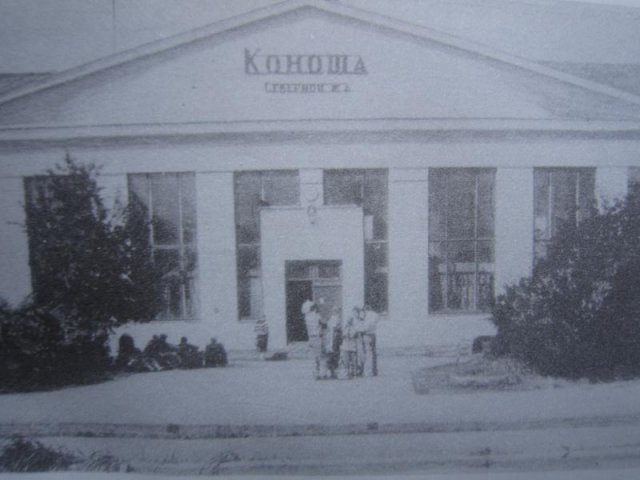 Вновь возникший населенный пункт Коноша вошел в состав Вологодской губернии Кадниковского уезда Кремлевской волости. Через ст. Коноша из Кремлевской волости стали отправлять в основном два вида сельхозпродуктов - овес и семена льна, кроме того, лесные товары. В начале 20-го века стало развиваться маслобойное ремесло, уже в ту пору вологодское масло высоко ценилось из-за прекрасных вкусовых качеств.Итак, начало 20-го столетия. Первыми жителями Коноши были железнодорожники. Вокзал, казарма, водокачка, дом железнодорожного мастера, небольшой пакгауз, деревянная платформа, несколько других строений - вот, пожалуй, и все. Вельские купцы сразу сориентировались в тех выгодах, которые сулила им железнодорожная связь, построили свои склады, магазины, дома недалеко от станции. Никакого благоустройства поселок не имел. По дорогам и улицам стояла непролазная грязь, лишь центральная часть поселка была выложена фашинником, быстро изнашивавшимся и приходящим в полную негодность.Установление советской власти в поселке Коноша, естественно, связано со строгим административно-территориальным делением. Известна точная дата этого события - 10 января 1918 года, когда на 3-м уездном крестьянском съезде в г. Кадниково была провозглашена советская власть.После 1917 года Коноша становится перевалочной базой между Вологдой и Архангельском. Гражданская война шла в основном между Красным Севером и Белым Югом. Но с отпадением в 1919 году Архангельска от центральной России с формальным статусом самостоятельного государства, с английской эскадрой на рейде и английским экспедиционным корпусом для уничтожения военной силы Советов и карательных операций Коноша фактически стала административной границей Советской России на Севере и прифронтовой зоной.Насколько была велика опасность и тревожной общая атмосфера, свидетельствует такой факт: в 1918 году почти все молодежь в деревне Большой Пал вступила в комсомол, а когда белые захватили Плесецк и, казалось, ничто не мешало им двигаться к Коноше, почти все повыходили из комсомольской ячейки - падение Советов казалось неминуемым.В Коноше паники не было, но всерьез оборонять ее поначалу было некому. В годы гражданской войны Вельский тракт получил новое назначение. В Коноше проходило формирование и обучение воинских частей, которые отправлялись по нему на помощь Красной Армии. Находясь сравнительно недалеко от линии обороны, для защиты Коноши от возможного наступления врага вдоль нее были вырыты окопы и установлены проволочные ограждения. Вся полнота власти в Коноше тогда принадлежала военному коменданту. В армейских частях, как и всюду на фронтах у красных и белых, свирепствовал тиф.В 1920 году, по официальным данным, в Коноше поживало 368 человек. По количеству жителей и построек Коноша уступала любой деревне соседних волостей и поначалу была лишь частью Кремлевской волости. Со второй половины 20-х годов волостные власти переместились в Коношу. Почему центром волости стала не многолюдная деревня, а мало кому известный полустанок - это легко объяснить: станция имела связь с внешним миром.Коноша начала застраиваться и расширять свои границы. Из окрестных деревень в Коношу начали переезжать крестьяне. Они ставили свои дома. Лес рубили на месте. В середине 20-х годов появились одиночные дома жителей, начали формироваться первые улицы.В 1926 году три станции Северного края были ориентированы на лесную промышленность. Это Коноша, Лухтонга и Вандыш. Со временем Коноша стала основной в этой отрасли. Находясь сравнительно недалеко от промышленного центра в районе огромных лесных богатств, Коноша становится в то время местом заготовок лесоматериалов и топлива для обеспечения потребностей Москвы и других городов.В 1928 году начато строительство Коношского лесозавода. Руководил строительством инженер, высокий пожилой немец, хорошо говоривший по-русски. Таких немецких специалистов немало работало в те годы в Советской России, их собирательный образ хорошо передан в "Золотом теленке" Ильфа и Петрова.Бурное развитие лесной промышленности привело к резкому увеличению населения Коноши. В 1930 году Коноша стала райцентром. Но райцентр на первый раз просуществовал недолго, около двух лет. Коноша в административном положении подчинялась Няндомскому району. Вновь Коноша стала районным центром в марте 1935 года, когда был снова образован Коношский район. Как административная единица Коноша именовалась селением при станции. 30 июля 1931 года принято постановление ВЦИК "Об изменениях в составе рабочих поселков Северного Края", где записано: "Отнести к категории рабочих поселков по Няндомскому району - селение Коноша".Итак, 30-е годы: Эпоха стахановцев и спецпереселенцев, ликбеза и шефства москвичей из Красной Пресни.С 1935 года к ударничеству прибавилось новое массовое движение социалистического строительства - стахановское. Железнодорожники станции Коноша, вагонного и паровозного депо, лесозаготовители, ударники лесозавода были в числе участников слета стахановцев в Москве в 1936-38 годах.Как и в других районах, в Коношском выполнялась программа ликбеза - ликвидация безграмотности среди взрослого населения. До образования района Коноша на этом поприще не отличалась, работа в основном велась на общественных началах и стихийно, хотя ее не обошла громкая кампания северного краевого штаба Ликбезпохода общества "Долой неграмотность!". В 1938 году Коноша стала примером для других районов области в проведении культурной революции, ее опыт организации ликбеза изучали и распространяли. Понятия "культурная революция" и "культармеец" были столь же популярны в среде довоенной комсомольской молодежи, как "Ворошиловский стрелок" или "осоавиахимовец".Перед Великой Отечественной войной Коноша становится поставщиком леса на внутренний рынок страны. Наращивают свои темпы лесозаготовительные предприятия, В лесную промышленность приходит новая техника. Коноша становится центром хозяйственной, политической и культурной жизни района. В Доме культуры был создан хороший драматический коллектив, в зрительном зале начали демонстрировать звуковые фильмы.	Молодежь поселка принимала активное участие в спорте. Футбольную команду Коноши знали далеко за пределами района. На стадионе была построена парашютная вышка.Накануне войны Коношская средняя школа делает свой первый выпуск. Появилось здание первой семилетки. Между прочим, в те годы над школой шефствовал Краснопресненский район Москвы. С помощью шефов лучшие учащиеся школы побывали на экскурсии в столице, где встречались с Н.К. Крупской.Историческая судьба Коноши сложилась так, что она стала центром района, образованного во многом в связи с наплывом в коношские края спецпереселенцев. Нынешние поселки - спутники Коноши - это, как правило, бывшие спецпоселки. Многие спецпереселенцы позднее обосновались в Коноше. В соответствии с политикой государства на развитие лесной отрасли создаются постоянные кадры лесозаготовителей. Этими кадрами стали спецпереселенцы, бывшие сезонники из крестьян соседних деревень. Можно сказать, что лесная промышленность молодого района создавалась руками спецпереселенцев. Многие родовые гнезда в Коноше были основаны высланными.Небольшая справка: спецпоселки (трудопоселки, как их называли раньше) образованны всвязи с высылкой спецпереселенцев в 1930-31 годах с Украины, Белоруссии, южных и центральных областей России. Селились вдоль железной дороги и по рекам. Пока не появились спецпоселки, в конце 20-х годов часть высланных южан высадили на станции Коноша и разместили кого куда. Одной такой группе пришлось обживаться в лесу. На снегу ставились так называемые "шалаши" - скаты из свежесрубленных бревен с накидным сверху хвойным лапником. Или ставили столбы, на них укладывались жерди и ветки. С двух сторон шалаша стояли печки-буржуйки. В шалаше размещалось до ста и больше человек.Принудительное переселение людей на севере уже вскоре перестало иметь характер наказания. Наоборот, государство делало все, чтобы создать людям нормальные условия: открывались школы, медпункты, больницы. Для многих южан, насильно оторванных от родной земли, Коноша оказалась милее юга - они остались на Севере навсегда. Для многих жестокость ссылки оказалась спасением, вернувшись с Севера после войны в родные края, они нашли лишь пепелища и могилы.С первых дней войны все предприятия железнодорожного транспорта переходят на военный режим работы. В Коноше создается трест "Коноштраслес", который непосредственно подчиняется Наркомату путей сообщения. Коношский лесозавод временно закрывается из-за нехватки рабочих рук, большинство мужчин ушло на фронт.Находясь на важнейшей железнодорожной магистрали, связывающей северные порты с центром, Коноша играет большую роль в обеспечении бесперебойного движения военных грузов и сырья. Ее значение сильно возросло, когда в конце 1941 года вступила в строй Северо-Печерская магистраль, по которой шел в центральные районы и осажденный Ленинград каменный уголь.Учитывая большое значение Коноши, как узловой станции, немецкое командование разработало план Целлариуса, по которому намечались крупные диверсии на Северной железной дороге и в первую очередь в районе Коноши. В конце августа 1942 года в 20 километрах к западу от районного центра был сброшен вражеский десант. Благодаря бдительности местного населения и оперативности истребительских батальонов десант быстро ликвидирован.Во время Великой Отечественной войны в здании Коношской средней школы размещался военный госпиталь, куда поступали раненые с Карельского, Волховского и Ленинградского фронтов. Через Коношу шли обозы с эвакуированными жителями из прифронтовых районов. Коношане оказывали им помощь едой и одеждой, помогали всем, чем могли.После войны и в 50-е годы Коноша почти не менялась. Все также основным производством была станция с вагонным депо и лесозавод.Послевоенная Коноша - это многочисленные субботники по благоустройству улиц, прежде всего по озеленению. Эти аллеи и рощицы по всем центральным улицам Коноши - пожалуй самая яркая память о послевоенных годах.Большое место в местной промышленности занимали промартель "Сталинский ударник" и артель "За счастливую жизнь". Изувеченных войной было немало, их надо было трудоустроить. Артели имели и серьезную производственную функцию: в годы послевоенной разрухи, пока промышленность в городах не наладила массовый выпуск товаров народного хозяйства, спрос населения на товары широкого потребления удовлетворялся, прежде всего, артельными кустарями.40-50-60-е годы условно можно назвать "золотым веком" комсомольской активности, спортивного движения и школьного образования в Коноше. И комсомольцы, и спортсмены, и учителя выделяют те годы как самые яркие. В субботниках по озеленению улиц, в спортивных олимпиадах участвовали сотни людей. Из стен коношских школ тех лет вышло много выдающихся людей, ставших славой страны.Другая особенность эпохи - демографическая. "40 племен", насильно поселенные на коношской земле, смешивались с местным населением, образовали единое целое и во многом уникальное коношское племя.70-е годы характерны торжествами, выставками, врученьями наград. Многие жители Коноши были награждены медалями, орденами, знаками почета. Проводились выставки с участием местных художников и умельцев, открывались школьные музеи. Разворачивались кампании по подготовке к 30-летию Победы. "Никто не забыт и ничто не забыто" - эти слова стали приметой десятилетия, свидетельством многих ярких дел.1973 год: Коноше - 75 лет. Ее территория составляет более 600 гектаров. В поселке 72 улицы и 7 переулков. В нем проживает около 14 тысяч жителей. Население в основном занято на железной дороге, деревообрабатывающей промышленности, строительстве и сельском хозяйстве. Промышленные предприятия: наиболее крупные - Коношский леспромхоз, дающий ежегодно стране более 800 тыс. куб. м. Древесины, вагонное депо, занятое на ремонте грузовых вагонов и лесозавод с мебельным цехом.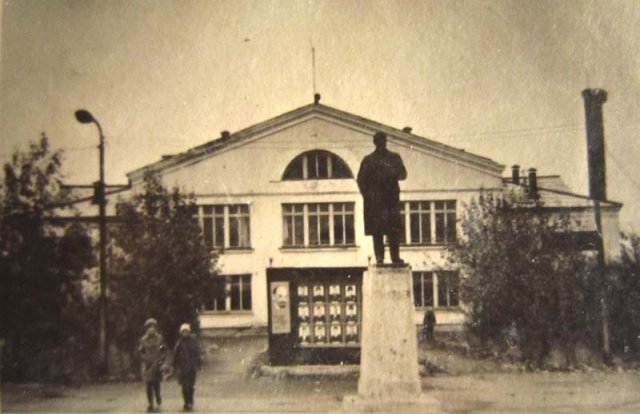 Коношский пищекомбинат, наряду с кондитерскими, хлебобулочными изделиями и безалкогольными напитками, приступил к изготовлению восточных сладостей. Из маслозавода поступают на прилавки местных магазинов пастеризованное молоко и сметана, творог и голландский сыр.Объединение "Сельхозтехника" принимает в ремонт машины не только из района, а из Архангельска, других областей.Коноша - крупный железнодорожный узел. Современная техническая оснащенность станций Коноша-I и Коноша-II: электрическая централизация, пневматическая обдувка стрелок, механизированная контейнерная площадка и вагоноремонтная машина "Донбасс".В 1982 году сдан в эксплуатацию Коношский комбикормовый завод мощностью 630 тонн комбикормов в сутки.Упор экономики 80-х годов был сделан на комбикормовый завод и свинокомплекс. Эти два огромных производства были внесены в экономику Коношского района несколько искусственно. Себестоимомть кормов, и свинины на Севере всегда будет выше. Строительство комбикормового завода и свинокомплекса увеличило численность населения Коноши на две тысячи человек.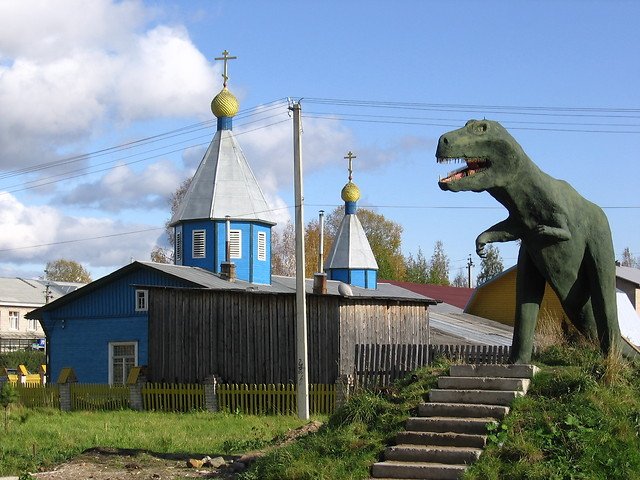 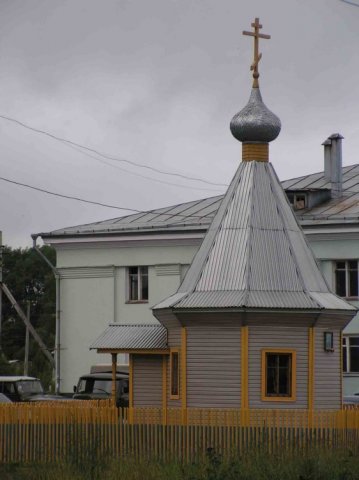 Планировочно  п. Коноша располагается на железной дороге Москва – Архангельск.Поселок Коноша состоит из двух частей: Коноша I и Коноша II (с ПГС) (соответственно названиям железнодорожных станций, вокруг которых и развивались жилые образования).Улично-дорожная сеть поселка относится к прямоугольной схеме.Основные магистральные улицы поселка  - Советская и проспект Октябрьский.Улица Советская проходит в меридиональном направлении. По ней осуществляется связь центра поселка со всеми его частями (ПГС, Коноша II, район за железной дорогой). Вдоль ул.Советской расположены районная администрация, музыкальная школа, гостиница, дом культуры, большинство продовольственных и промтоварных магазинов и пр. Улица Советская связывает жилые кварталы с южным промузлом.Октябрьский пр. пересекает поселок в направлении с северо-запада на юго-восток и выходит на внешнее направление Коноша-Вельск. На Октябрьском пр. находятся больница, поликлиника, районный узел связи и пр.Пропуск грузовых потоков автотранспорта осуществляется по пер.Февральскому, ул.ул. Лесной, Коллективизации, Садовой, Гагарина. В западной части поселка грузы следуют, в основном, по ул.Мамонова и дороге вдоль железнодорожной линии.Территория п. Коноша I расчленена магистральной железнодорожной линией Архангельск-Вологда. Связь осуществляется через охраняемый переезд в южной части поселка. Отсутствие путепровода через железную дорогу, характеризующуюся высокой интенсивностью движения, приводит к значительным задержкам автотранспорта и является серьезным недостатком улично-дорожной сети. К прочим ее недостаткам относится малая ширина магистральных улиц (25-28 м) и низкий уровень их благоустройства, а также прохождение транзитных потоков автотранспорта через селитебные территории.  Характеристика улично-дорожной сети городского поселения «Коношское»Таблица 4.2/1Общая протяженность улично-дорожной сети  составляет  86,2 км, из них с асфальтовым покрытием 17,6 км (20,4%), с грунтовым - 68,6 км (79,6%). Характеристика функциональных зон (земельного фонда) на территории п. Коноша приведена в таблице 4.2.1/1Характеристика функциональных зон (земельного фонда) на территории центра городского поселения «Коношское» – п. КоношаТаблица 4.2.1/1Анализ существующего функционального зонирования территории села выявляет следующие проблемы:зоны обслуживания и деловой активности местного значения (Ц-1) составляют всего 30,0 га или 1,5 %;специальные обслуживающие и деловые зоны для объектов с большими земельными участками (ЦС) составляют всего 30,0 га или 1,5 %;большую часть территории села занимают зоны жилой застройки – 594,0 га или 30,2 %, в том числе зоны индивидуальной усадебной застройки 462,0 га или 23,5%;зоны производственно-коммунальных объектов (ПК) составляют всего 131,0 га или 6,6 %;зоны транспортной инфраструктуры  (ТР): улицы, проезды и др. составляют всего 3,65 га или 0,18 %; природно-рекреационные зоны (Р) составляют всего 619,0 га или 31,5 %;зоны резервных территорий (РЗ) составляют всего 277,0 га или 14,0  %.Жилищный фонд п. Коноша состоит из многоквартирных двух-, трёх-, пятиэтажных жилых домов и индивидуального усадебного жилого фонда.Таким образом, в настоящее время общий жилищный фонд поселения составляет 199,4 тыс. м2.Жилищная обеспеченность, таким образом, составляет около 15,24 м2/чел. Для сравнения, в Коношском районе жилищная обеспеченность в целом составляет 38,5 м2/чел.Согласно предложениям «Схемы территориального планирования» среднегодовые темпы жилищного строительства должны вырасти до 50 тыс.кв. м/год, прирост жилобеспеченности – до  на человека в год.В целом техническое состояние жилья удовлетворительное. Исключение составляет ветхий и аварийный  фонд.  На территории поселка аварийный фонд составляет 6,7 тыс. кв.м,  ветхий – 14,6 тыс.кв.м.Практика и прогноз жилищного строительства в сельской местности показывают, что около 75 % нового жилья строится в виде индивидуальных усадебных жилых домов и около 25 % – в многоквартирных среднеэтажных жилых домах.Застройка п. Коноша природным (сетевым) газом не обеспечена. Население использует сжиженный газ.В п. Коноша в настоящее время из объектов культурно-бытового обслуживания населения размещены и функционируют следующие:образование: образование: МБОУ «Коношская СОШ» (936 учащихся); филиал  МБОУ «Коношская СОШ» детский сад «Родничок» (75 детей), филиал  МБОУ «Коношская СОШ» детский сад «Ручеек» (96 детей), МБОУ «Конозерская СОШ» (144 учащихся), филиал МБОУ «Конозерская СОШ»  детский сад «Ромашка» (54 учащихся), филиал МБОУ «Конозерская СОШ»  детский сад «Рябинка» (51 учащихся), МБОУ «Коношская В (С) ОШ» (388 учащихся), филиал МБОУ «Климовская СОШ» детский сад «Земляничка (72 человека), МБДОУ детский сад «Сказка» (153 человека), МБОУ детский сад «Солнышко» (149 человек), МБОУ детский сад «Теремок» (147 человек), МБОУ ДОД «Коношский РДДТ» (549 человек), МБОУ ДОД «Коношская ДЮСШ» (424 человека);здравоохранение: МУЗ «Коношская ЦРБ» (389 чел.); Линейная больница (54 чел.);обслуживание: в п. Коноша располагаются: ООО «Магазин для Вас», ИП.Серова Т.Д., ООО «Коношаторг», ООО «Техносервис», ООО  «Гарант», ООО «Добрый хлеб», ООО «Диал-сервис», ООО «Диал-Коноша», ООО «Стройсервис», ИП.Чистяков С.П. и ряд других магазинов, также есть 3 магазина на п. Вересово, 2 магазина на п. Заречный, 1 магазин в д. Кремлево; ГУП АО «Фармация» (12 чел.), ООО «Ритм» аптека «Роса» (9 чел.), пенсионный фонд, КСЦО, УСЗН, 4 парикмахерские, швейное ателье, отделения почтамптов (п. Коноша, п. Заречный, д. Кремлево); культура: Дом культуры (п. Коноша, п. Заречный), ДК ПГС, библиотека им. И. Бродского, Детская библиотека (п. Коноша), Коношозерская библиотека, Краеведческий музей;кладбища: 13 кладбищ общей площадью 23,82 га в п. Коноша.Также в п. Коноша расположены все административно-управленческие учреждения поселения; районный узел связи и РТПС, управление ГО и ЧС (пожарная часть ОГЧ ОГПС), объекты управления ЖКХ, дорожного управления и РЖД, все производственные объекты, филиалы «Россельхозбанка», «Сбербанка», «Севергазбанка» и др.ВодоснабжениеХозяйственно-питьевое водоснабжение поселка осуществляется из  33 артезианских скважин (25 действующих). Отбор, подземных вод и подачу ее на хозяйственно-питьевые нужды поселка осуществляет коммунальное предприятие ООО «Водоканал Коношский».Из действующих, самые мощные скважины водозабора «Совхозный» (скв.№№1681, 1684, 1688, 1714, 1716, водоотбор составляет 1944 м3/сут.Характеристики водозаборных сооружений Таблица 4.4/1На всех  источниках водоснабжения питьевого назначения отсутствует зона санитарной охраны и не выполняются требования по их эксплуатации.  В основном территория скважины не благоустроена, нет ограждения, захламлена или затоплена.Владельцами артскважин не проводится работа по проектированию и оборудованию зон санитарной охраны источников водоснабжения. Кроме указанных водозаборных сооружений отдельные  предприятия имеют на своем балансе артскважины, расположенные на собственных территориях; вода используется на собственные нужды предприятий.Эксплуатация таких водозаборов осуществляется силами предприятий.Качество воды источников водоснабжения не соответствует  требованиям п.п. 3.3; 3.4.1; 3.5 СанПиН 2.1.4.1074-01 по показателям мутности, цветности, окисляемости, железу, аммиаку. Ухудшение качества воды, используемой для питьевого водоснабжения, создает серьезную опасность для здоровья населения. Заболеваемость, вызываемая водным фактором, формируется за счет показателей инфекционных болезней, а также неинфекционных болезней, связанных с дефицитом, избытком или дисбалансом микроэлементов в воде. Так, например, избыток железа вызывает болезни крови, печени, кожи и подкожной клетчатки. Отсутствие очистных сооружений системы питьевого водоснабжения могут быть сдерживающим фактором социально-экономического развития поселка.Население, проживающее в индивидуальной застройке, пользуется водоразборными колонками, установленными на водопроводной сети.Для улучшения качества питьевой воды имеется станция обезжелезивания п. Коноша. В рамках районной целевой программы «Обеспечение населения Коношского района питьевой водой» в 2007 году освоено 2,4 млн. рублей на реконструкцию водопроводных сетей и восстановление станции обезжелезивания, в 2008 году осуществлена поставка и монтаж оборудования на станцию обезжелезивания п.Коноша на  1,9 млн. рублей и ремонт - 0,8 млн. рублей.На станции имеется 2 емкости по 500 м3.  Мощность станции составляет 40 м3/час. Водоснабжение осуществляется одного 5-этажного дома (119 кв.), двух 3-этажных домов  (по 33 кв.), одного 2-этажного дома (8 кв.), 8 частных домов и одного 3-этажного общежития.ВодоотведениеНа территории  п. Коноша  действует упрощенная система канализации с выпуском неочищенных сточных вод в реку Гориница.В остальных населенных пунктах, население пользуется выгребными уборными с вывозом жидких нечистот на свалку, либо используют их как удобрение на приусадебных участках.На территории п. Коноша  имеется система централизованной канализации. В систему канализации входят самотечные сети, канализационные насосные станции, напорные трубопроводы и канализационные очистные сооружения.Очистка сточных вод производится на очистных сооружениях биологической очистки, находящихся на обслуживании ООО «Водоканал Коношский».Характеристика очистных сооружений.Очистные сооружения «Совхозные» расположены за пределами п. Коноша. Проектная мощность очистных сооружений – 4 200 м3 в сутки, фактическая мощность – 500-600 м3 в сутки, поступают сточные воды от предприятий п. Коноша и жилого фонда.Сточные воды по централизованной системе канализации подаются в приемную камеру, далее на песколовки, затем в первичные отстойники и в аэротенки.  Сброшенный осадок с первичных отстойников подается эрлифтами в аэробный сбраживатель (минерализатор), потом на иловые площадки. Отстоянная вода проходит очистку в аэротенках, затем во вторичных отстойниках. Осветленная вода подается в резервуары очищенной воды, далее на песчаный фильтр, потом в колодец, сбрасывается в реку Горишница. После вторичных отстойников избыточный активный ил перекачивается в аэробный сбраживатель. Сброженный осадок самотеком поступает в резервуар, откуда насосами перекачивается  на иловые площадки. В аэротенки активный ил из вторичных отстойников возвращается эрлифтами. Обеззараживание сточных вод не проводится. Аэротенки  не  эксплуатируются. Очистные сооружения ККЗ расположены за пределами п. Коноша. Производительность – 400 м3 в сутки, фактическая мощность – 200 м3 в сутки.  Из приемного колодца сточные воды подаются в отстойник, после в аэротенки и сбрасываются в поверхностный водоем р. Кубена. Обеззараживание сточных вод не проводится. Хлораторная демонтирована. Иловые площадки в запушенном состоянии, не эксплуатируются. Аэротенки не эксплуатируются.В поселке не обеспечена эффективная работа очистных канализационных сооружений. Бытовая канализацияТаблица 4.4/2ТеплоснабжениеТеплоснабжение потребителей осуществляет 8 котельных. Топливом для котельных служат уголь, дрова, мазут. Теплоснабжение частного сектора осуществляется от поквартирных источников тепла.Мощность существующих котельныхТаблица 4.4/3ЭнергоснабжениеЭнергоснабжение п. Коноша осуществляется от системы Архэнерго через подстанцию 220/110/35/10 кВ «Коноша» и подстанцию110/25/10 кВ «Коноша-тяга».На подстанции «Коноша» установлены 2 трансформатора по 32мВа и один 10 мВа. Подстанция питается по ВЛ-220кв Вологда-Коноша.От подстанции «Коноша» отходят ВЛ-220 кВ на Вельск, ВЛ-110 кВ на Няндому и ВЛ-35 кВ на подстанции «Ерцево», «Свинокомплекс», «Подюга», «Пономаревская».На подстанции «Коноша-тяга» установлены два трансформатора по 40 мВА. Питание подстанции «Коноша-тяга» осуществляется от подстанции 220 кВ «Коноша» по 2-х цепной ВЛ-110 кВ.Распределение электроэнергии по поселку производится на напряжении 10 кВ.По территории поселка проходят следующие электрические линии:ВЛ-10-149-09 («Лесозавод»);ВЛ-10-149-27 («ККЗ-2»);ВЛ-10-149-24 («Поселок»);ВЛ-10-149-22 («Нефтебаза»);ВЛ-10-141-17 («Больница»);ВЛ-10-149-05 («Полярник»);ВЛ-10-149-20 («Вересово»).СвязьОсновным поставщиком услуг связи на территории Муниципального образования «Коношское» является Коношское производство Вельского узла связи филиала «Артелеком» Архангельской области ОАО «Северо-Западный Телеком».Средства связиТаблица 4.4/3Монтируемая емкость автоматической телефонной станции составляет 2900 номеров, используемая — 2870 номеров, которую обслуживает линейный участок № 24 Архангельского филиала ОАО «Северо-Западный Телеком». Количество заявок на установку телефонов на момент проектирования - 221. Все абоненты имеют выход на междугородную и международную связь. Тип прокладки сетей – в тел. канализации.Увеличения монтируемой емкости не планируется, заявки на установку телефонов имеются от населения, проживающего в нетелефонизируемых домах, где нет каналов, отсутствует техническая возможность. Проводят установку  телефонов при наличии технической возможности.Существующие магистральные линии, проложенные по жилым улицам, планировочными решениями настоящего генплана сохраняются. На территории городского поселения имеются вышки сотовой связи: МегаФон, МТС, Теле-2, Билайн.Анализ сложившейся в настоящее время ситуации в среде обращения с отходами производства и потребления на территории поселения позволил выявить следующее:Имеется Коношская районная свалка МУП «Благоустройство»: санитарно-эпидемиологическое заключение на отвод земельного участка №15 от 02.07.1992 года. Занимаемая площадь – 10,0 га.Год ввода в эксплуатацию – 1987,  процент заполнения  - 30 % на 01.01.2009 г. Санитарно-техническое состояние свалки соответствует требованиям санитарно-эпидемиологическим правилам и нормативам.Контроль за санитарно-техническим состоянием свалки ТБО, санитарным состоянием помещений, территории, прилегающей к свалке осуществляется один раз в месяц,  программа производственного контроля за 2008 год выполнена в полном объеме.Спецтранспорт отсутствует, вывоз отходов осуществляет МУП «Жилкомслужба» МО «Коношское», имеющее 3 контейнеровоза, один мусоровоз,   условий для обработки спецтранспорта нет.В МУП «Благоустройство» отсутствует своя техника для уплотнения отходов.Сбор твердых бытовых отходов осуществляется в контейнеры, размещенные в установленных местах на оборудованных контейнерных площадках, в контейнеры-накопители мусоропроводов, иные места хранения отходов. В случаях, когда в соответствии с действующими нормами и правилами невозможно устройство контейнерной площадки, организацией по согласованию с уполномоченными органами определяются места временного хранения отходов.Организации, управляющие жилищным фондом, иные организации, а также владельцы индивидуальных жилых домов обязаны заключать договоры на вывоз и утилизацию (захоронение) отходов только с организациями, имеющими разрешение на транспортировку и размещение опасных отходов.Все организации обязаны предусмотреть места для сбора твердых бытовых отходов и обеспечить их вывоз силами специализированной организации.Несанкционированные свалки, расположенные на территории городского поселения «Коношское»: дорога на озеро Верхнее, старая дорога в п. Ерцево, дорога в д. Кремлево. Несанкционированные свалки образуются из-за отдаленности санкционированных свалок, санитарной неграмотности населения. Меры принятые для ликвидации – выданы предписания, наложены административные взыскания.  Ликвидация стихийных свалок является действенным средством борьбы за чистоту почвы.Региональные схемы размещения объектов по захоронению, утилизации и обезвреживанию отходов, в том числе решение вопросов по утилизации ртути и ртутьсодержащих приборов, захоронения пестицидов и других особо опасных токсических веществ  отсутствуют.Строительство установок по утилизации ртути и ртутьсодержащих приборов, по обезвреживанию, утилизации пестицидов в районе не ведется. Промышленные, ртутьсодержащие отходы хранятся на временных площадках на предприятиях, для дальнейшего вывоза на специализированные предприятия для обезвреживания и утилизации.Для сбора жидких бытовых отходов в не канализованных домовладениях должны  устраиваться дворовые выгребные ямы и туалеты, имеющие водонепроницаемый выгреб и наземную часть с крышкой и решеткой для отделения твердых фракций.Объем и необходимое количество выгребов устанавливается исходя из нормы накопления жидких бытовых отходов и количества жителей.Генеральная схема очистки территории населенных мест отсутствует.Материалы аналитического этапа с анализом и оценкой современного состояния территории сельского поселения являются основанием комплексного анализа развития территории и обоснования предложений по территориальному планированию, на основании которых, в свою очередь, формируются положения о территориальном планировании поселения.В соответствии с проведённым анализом и оценкой современного состояния территории на стадии этапов подготовки материалов «Обоснований» и «Положений» по территориальному планированию выдвинута концепция эволюционного преобразования градостроительной системы поселения на основе принципов устойчивого развития территории.В основу стратегических направлений и мероприятий, связанных с решением проблем эволюции существующего функционального зонирования территории поселения, Генпланом предложен, как перспективный выход из сложившейся социально-экономической ситуации, реализация основных предложений по территории городского поселения «Коношское» на основе «Объединенных схем территориального планирования частей Архангельской области» с целью постепенного перехода от инерционного (или традиционного) процесса развития территории к модернизационному типу развития на расчётный срок реализации Генплана (до 2035 г.)При решении задач градостроительной стратегии развития поселения должны рассматриваться:пути развития производственной сферы для обеспечения темпов устойчивого экономического роста;совершенствование социальной сферы, как важнейшей составляющей для стабилизации численности населения и создания благоприятных условий для общественной и хозяйственной деятельности;развитие инженерно-транспортной инфраструктуры;охрана окружающей среды с целью сбалансированного решения проблем социально-экономического развития и сохранения природно-ресурсного потенциала территории поселения.5.1 Обоснование вариантов решения задач территориального планирования.Целесообразность вариантного подхода к обоснованию отдельных мероприятий по территориальному планированию зависит от полноты, степени обоснованности документов по развитию и размещению объектов капитального строительства. В связи с этим ряд мероприятий на данной стадии градостроительных обоснований не требует рассмотрения других вариантов размещения объектов, например, в случае включения объектов в адресную инвестиционную программу, стратегические планы и целевые программы.В других случаях необходимы: последовательный анализ комплекса предпосылок и условий, а также разработка вариантов (возможно, сценариев), их реализация на основе апробированных в градостроительной практике методов и подходов. В генеральном плане городского поселения «Коношское» выделены следующие возможные сценарии (варианты) социально-экономического развития: инерционный, стабилизационный и оптимистический.В работе над генеральным планом городского поселения «Коношское» учитывались основные положения государственной градостроительной политики расселения, разработанные в «Генеральной схеме расселения на территории  Российской Федерации» в вопросах:методика и концепция формирования агломерационных систем расселения, модернизации и развития транспортно-коммуникационных комплексов и инфраструктурных комплексов;методика и концепция предоставления разных возможностей развития всем типам сельских поселений на основе потребностей населения в ведении различных форм сельского хозяйства, исходя из его многоукладности;методика и концепция последовательной экологической реконструкции территории и оздоровления окружающей среды;методика и концепция совершенствования законодательно-нормативного обеспечения землепользования и повышения роли градостроительной документации как долгосрочной основы определения функционального зонирования территории, формирования инфраструктуры и обеспечения экологической безопасности среды обитания населения.Решение этих методико-концептуальных вопросов нашли комплексное отражение и возможных сценариев социально-экономического развития ГП Коношское. При территориальном планировании стратегической перспективы градостроительного развития городского поселения «Коношское» рассмотрены следующие варианты: инерционный (или традиционный) тип развития, модернизационный тип и инновационный тип (или целевой) тип развития территории.Инерционный (или традиционный) тип развития территории предполагает:замедление экономического развития, падение объема инвестиций, рост износа основных фондов, сохранение уровня достигнутого развития, сильная диспропорция в развитии других муниципальных образований – районов и поселений;сохранение потенциала основных компонентов природно-пространственной среды, преимущественно за счёт земель лесного и водного фонда;нарастание негативных тенденций в социальной сфере: уменьшение численности и ухудшение демографического состава населения; усиление миграционных потоков с трудовыми целямиОпределённые возможности выхода из такой ситуации открывает переход к модернизационному пути развития.Модернизационный тип развития территории характеризуется:сохранением потенциала сложившейся на территории экономической (в том числе, агроэкономической) базы с диверсификацией традиционных функционально-технологических звеньев путём «наращивания» новых производств по доработке (переработке) продукции (прежде всего, сельскохозяйственного производства); акцент на модернизацию существующей экономической базы потребует значительных частных инвестиций при крайне высоком инвестиционном риске вследствие необходимости поддержания постоянной конкурентоспособности продукции в споре с уже имеющимися на рынке аналогами;сохранением и развитием природопространственного потенциала территории при приоритетном развитии рекреационных зон и размещении объектов туристической инфраструктуры;сохранением и развитием сложившейся системы расселения с выделением районных и сельских агломерационных структур и формированием в их центрах комплексной системы предприятий (учреждений) социального и культурно-бытового обслуживания населения; дальнейшим совершенствованием инженерно-транспортной инфраструктуры (обеспечение всех населенных пунктов автодорожными подъездами с твердым покрытием и природным (сетевым) газом);  развитием жилищного строительства на землях населенных пунктов на основе, преимущественно, индивидуальной застройки с последующим увеличением жилищной обеспеченности; полной ликвидацией ветхого жилищного фонда; повышением показателей  обеспеченности жилищного фонда инженерным благоустройством.Наиболее перспективным выходом из сложившейся социально-экономической ситуации является ввод сильной инновационной составляющей в модернизационный процесс и постепенный переход к инновационному пути развития.6. Перечень мероприятий по территориальному планированию.Перечень мероприятий по территориальному планированию городского поселения «Коношское» включает в себя:мероприятия по развитию и преобразованию функционально-планировочной структуры;мероприятия по развитию и размещению объектов капитального строительства, в том числе:мероприятия по развитию и размещению основных объектов экономической деятельности;мероприятия по развитию жилого фонда и размещению объектов культурно-бытового обслуживания населения;мероприятия по развитию и размещению объектов инженерно-транспортной	 инфраструктуры;мероприятия по сохранению объектов культурного наследия;мероприятия по развитию рекреационных зон, размещению объектов по обслуживанию туристов;мероприятия по улучшению экологической обстановки и охране окружающей среды.6.1. Мероприятия по развитию и преобразованию функционально-планировочной структуры.Перспективная территориальная организация городского поселения Коношское базируется на исторически сложившейся планировочной структуре и дальнейшем ее совершенствовании.Территория поселения сохраняется в установленных административных границах на площади 848,9 км2 (84,980 га), что составляет 10,0  % от территории Коношского района.Все население поселения сохраняет на перспективу статус городского и сельского населения.Административный центр поселения  – п. Коноша остается при перспективном функциональном зонировании территории в существующих границах на площади в 1 965 га (17,8 % территории ГП). Поселок Коноша остается главным опорным организующим центром расселения и системы культурно-бытового обслуживания на районном и поселенческом (низовом) уровне. Природопространственной планировочной осью территории поселения остаются долины рек Куьена, Долгая и ручьев Травница и Горишница.В природопространственном каркасе поселения играет роль система озер (Верхнее, Нижнее, Коношское, Кубенское).Перспектива развития функционально-планировочной структуры поселения взаимосвязана с совершенствованием  (реконструкцией и новым строительством) транспортной инфраструктуры – автодорог регионального значения  сообщением Няндома – Коноша – Вожега и Коноша – Вельск – Шангалы, а также автодорог местного значения Коноша – Подюга, Коноша - Толстая и Коноша – Климовская.Функционально-планировочная структура п. Коноша остается без изменений.Основную часть территории продолжают занимать жилые зоны – 594,0 га (или 30,2 %). А также значительную часть занимают рекреационные  зоны 619,0 га (или 31,5 %).Основные принципы формирования и перспективы развития системы расселения на территории поселения должны строиться на решении следующих задач:•	учет положений концепции градостроительного развития по организации расселения и системы населенных мест на основе планировочного каркаса, предложенного в «Схеме территориального планирования Архангельской области», которая рассматривает территорию поселения в качестве активной составляющей системы расселения района;•	сохранение и развитие основы экономического потенциала поселения – лесной, деревообрабатывающей промышленности, сельскохозяйственного производства (животноводства и растениеводства) на основе сложившейся системы сельхозпроизводителей: крестьянско-фермерских хозяйств (1), личных подсобных хозяйств;•	развитие транспортных автомобильных (строительство новых и реконструкция существующих автодорог) и железнодорожных связей, как наиболее важного фактора в организации системы расселения в районе, в том числе при организации туристско-рекреационных потоков;•	решения проблем водоснабжения и водоотведения в административном центре поселения  - п. Коноша;•	совершенствование организации системы детских образовательных учреждений (ДОУ); развитие и модернизация физкультурно-оздоровительных объектов с предоставлением услуг, в первую очередь, детям и подросткам;•	учет системы объектов культурного наследия (памятники истории) как важной составляющей в использовании природно-ландшафтного и историко-культурного потенциала поселения;•	развитие туристической отрасли как части социально-экономического развития района и поселения с целью активной разработки и освоения маршрутов экологического туризма и создания туристической инфраструктуры;•	разработка и реализация на территории поселения системы сбора, удаления и утилизации промышленных отходов и ТБО.6.2. Мероприятия по развитию и размещению объектов капитального строительств6.2.1. Мероприятия по развитию и размещению основных объектов экономической деятельностиК основным мероприятиям по развитию экономической деятельности на территории поселения относятся:сохранение и развитие экономического потенциала поселения на основе функционирующего сейчас КФХ  Р. Г. Осипяна и строительства нового животноводческого комплекса СПК «Коноша» на 460 голов;строительство лесоперерабатывающего цеха до 10 тыс. куб. м. в год в п. Коноша;сохранения и развитие с учетом нового строительства и реконструкции автодорог на территории поселения экономического потенциала дорожно-ремонтного потенциала;строительство новых промышленных и коммунальных предприятий предлагается развивать на существующих промышленных и коммунальных площадках в настоящее время не функционирующих предприятий;модернизацию действующих предприятий предлагается осуществлять в пределах территорий этих предприятий, или при обосновании за счет примыкающих резервных территорий, предусмотренных для промышленности, при их наличии;интенсификацию использования и повышение плотности застройки сохраняемых производственных территорий; строительство там объектов научно-производственной, деловой, торговой, сфер деятельности. Модернизацию промышленных предприятий на основе применения новейших технологий и современного оборудования при совершенствовании функционально-планировочной организации сохраняемых производственных зон. Комплексное благоустройство, озеленение производственных территорий, улучшение состояния окружающей среды, обеспечение на действующих предприятиях требований экологических нормативов, сокращение разрешенных санитарно-защитных зон;развитие зоны производственно-коммунальных объектов предлагается сосредоточить в северо-западной, юго-западной части поселения на территориях, примыкающих к железной дороге, в юго-восточной части, примыкающей к автомобильному направлению на Вельск. Данное направление формирования застройки позволяет обеспечить планомерно-последовательное развитие всей сопутствующей транспортной и инженерной инфраструктур, а также имеет территориальный резерв для развития его за пределами расчетного срока действия генерального плана.6.2.2. Мероприятия по развитию жилого фонда и размещению объектов культурно-бытового обслуживания населенияПерспективное развитие жилого фонда и размещение (реконструкция) объектов культурно-бытового обслуживания населения планируется на территории п. Коноша, а также частично на п. Заречный.При относительной стабилизации численности населения в поселении генпланом прогнозируется перспективная численность населения на расчетный срок (2035 г.) в размере 12,0 тыс. чел.К основным мероприятиям по развитию системы образования относятся:Генпланом предлагается строительство  2 новых детских дошкольных учреждения (детского сада на 120 мест с пристроенным бассейном по ул.Театральная, 19А и детского сада на 120 мест в микрорайоне «СХТ»). При расчете потребности в дошкольных учреждениях установлено, что существующих мест  недостаточно, требуется по нормам строительство дополнительно 305 мест (включая детские сады микрорайона «Молодежный», ул. Молодежная 10А и ул. Коллективизации 48);реконструкция здания существующей Лесозаводской средней общеобразовательной школы (спортивного зала и пищеблока);реконструкция пришкольного интерната МОУ «Коношская СОШ» под здание детского сада (ул. Пионерская, 11);капитальный ремонт МОУ «Коношская СОШ», МОУ «Коношеозерская СОШ»,  МДОУ «Теремок», МДОУ «Сказка», МДОУ  «Ручеек», МДОУ «Родничок», МДОУ «Земляничка», МДОУ «Солнышко». В МДОУ «Ромашка» предусмотрена пристройка дополнительной группы;капитальный ремонт МУЗ «Коношская ЦРБ».К основным мероприятиям по развитию в сфере здравоохранения относятся:строительство терапевтического корпуса на 60 коек с пристроенным пищеблоком;реконструкция поликлиники, хозяйственного отдела, ремонт акушерского отделения, терапевтического отделения, текущий ремонт зданий,  приобретение медицинского оборудования;создание условий, возможностей и мотивации населения области для ведения здорового образа жизни; переход на современную систему организации медицинской помощи; конкретизация государственных гарантий оказания гражданам бесплатной медицинской помощи; создание эффективной модели управления финансовыми ресурсами программы государственных гарантий; улучшение лекарственного обеспечения граждан в амбулаторных условиях в рамках системы обязательного медицинского страхования; повышение квалификации медицинских работников и создание системы мотивации их к качественному труду; развитие медицинской науки и инноваций в здравоохранении; информатизация здравоохранения.К основным мероприятиям по развитию в области культуры относятся:капитальный ремонт здания Коношской центральной библиотеки им. И.Бродского, капитальный ремонт Детской библиотеки;ремонт Коношского районного краеведческого музея;ремонт всех Домов культуры в поселении.К основным мероприятиям по развитию в области физкультуры и спорта относятся:строительство лыжной базы в микрорайоне ПГС, включающий в себя комплекс зданий и стартовый городок лыжной трассы;строительство стадиона (футбольное поле, трибуны, плоскостные сооружения) в п. Коноша;строительство нового ФОК в п. Коноша;строительство бассейна в п. Коноша.К основным мероприятиям по развитию в области бытового обслуживания относятся:перспективное развитие сети коммерческих предприятий обслуживания населения (торговля, общественное питание, бытовое обслуживание) как по объемным, так и по структурным показателям полностью будет происходить в соответствии с рыночными отношениями;размещение крупных и средних объектов будет происходить преимущественно в общественных центрах; предлагается строительство предприятий общественного питания на 235 мест, баню на 20 мест, химчистку на 137 кг вещей в смену;предусмотрена реконструкция МДОУ «Улыбка» под прачечную;Таким образом, настоящим проектом предлагается дальнейшее совершенствование и развитие системы культурно-бытового обслуживания.6.2.3. Мероприятия по развитию и размещению объектов инженерно-транспортной	 инфраструктурыК основным мероприятиям по развитию транспортной инфраструктуры на территории поселения относятся:реконструкцию и капитальный ремонт всех существующих, а также строительство новой автомобильной дороги Яренск - Котлас - Вельск - Коноша – Кречетово;строительство автомобильного обхода п. Коноша, связанного с реконструкцией автомобильной дороги Санкт-Петербург – Каргополь – Котлас – Сыктывкар – Кудымкар – Пермь.к перспективным мероприятиям развития железнодорожного транспорта относится строительство дополнительного главного пути  на участке Инта – Коноша;стратегией развития железнодорожного транспорта в Российской Федерации до 2030 года предусмотрено строительство грузообразующей железнодорожной линии Коноша – Медгора без указания конкретного коридора прохождения;совершенствование и развитие объектов придорожного сервиса.строительство аэропорта в п. Коноша.К основным мероприятиям по развитию транспортной инфраструктуры на территории п. Коноша относятся:проектирование и строительство участка объездной дороги на участке пр. Октябрьский, 80 – ул. Молодежная, 18; капитальный ремонт объездной дороги на участке от перекрестка ул. Садовая - пр. Октябрьский до перекрестка ул. Советская - ул. Гагарина;  капитальный ремонт объездной дороги на участке ул. Лесная; строительство тротуаров пр. Октябрьский, ул. Советская;строительство аэропорта в п. Коноша.Мероприятия по развитию инженерной  инфраструктуры предусматривают:Водоснабжениесуществующая схема хозяйственно-питьевого водоснабжения поселка подлежит значительной реконструкции с подключением к единому источнику водоснабжения. Из схемы  исключаются  децентрализованные, разрозненные источники – водозаборы подземных вод;строительство наружных инженерных сетей водопровода  во всех микрорайонах поселка;ремонт водовода и разводящего самоточного водопровода в п.Коноша, прочистка, разглинизация, внутрипластовое обезжелезивание 34 скважин;разработка проекта ЗСО, проведение экспертизы;проектирование, экспертиза проекта, строительство станции очистки холодной воды водозабора «Совхозный»;проектирование, экспертиза, строительство водопровода с закольцовкой трасс скв. Больничная, скв. Угольник, скв. Лидер, скв. АТП, скв. ПМК; проектирование, экспертиза, строительство магистрального водопровода диам. 200 мм, длиной 1700 м от водозабора «Совхозный» до скв. Пионерская в п. Коноша;проектирование, экспертиза, строительство водопровода от водозабора ККЗ до ул. Пионерская в п. Коноша.капитальный ремонт зданий скважин;строительство станции водоочистки.Водоотведениеразвитие существующей системы централизованной канализации поселка, включая канализование районов застройки усадебного и секционного типа;строительство наружных инженерных сетей канализации в микрорайоне «Молодежный»; строительство наружных инженерных сетей  канализации в микрорайоне «Кремлевский»; на территории кооператива «Солнечный» в п. Коноша; модернизация основного электрооборудования и питающих кабелей станции водоподготовки и канализационных насосных станций в п. Коноша; модернизация напорных коллекторов от КНС 101 с увеличением пропускной способности в п. Коноша;модернизация распределительных сетей фекальной канализации с увеличением пропускной способности;модернизация иловых площадок в п. Коноша;модернизация аэротенков на очистных сооружениях «Совхозные»;модернизация самоточного коллектора от пр. Октябрьский до ул. Гагарина и от ул. Гагарина до КНС 101 до диаметра 500 мм, длиной 2,5 км;капитальный ремонт очистных сооружений «Совхозные»;капитальный ремонт КНС 101 с увеличением мощности, модернизацией оборудования  канализационных насосных станций с заменой насосных агрегатов, механических решеток в п. Коноша;строительство самоточного канализационного коллектора от КНС Речная до ул. Гагарина в п. Коноша, от ул. Гагарина до ул. Восточная;предусмотрено строительство станции биологической очистки сточных вод в микрорайоне ПГС, капитальный ремонт очистных сооружений «Совхозные».Теплоснабжениепланируется закрытие 4-х маломощных котельных в западной стороне поселка с установкой котельной, работающей на биотопливе (древесные отходы, паллеты);строительство котельной на древесных отходах и объединение нагрузок котельных вокзала, больницы, школы и стройдворастроительство новой котельной в п. ЗаречныйГазоснабжениеСтроительство нового межпоселкового газопровода высокого давления с ГРС «Коноша».Электроснабжениестроительство ВЛ-500 кВ «Вологда – Коноша» с п/с 500 кВ «Коноша»;строительство второй цепи ВЛ-220 кВ «Коноша – Вельск – Котлас – ЭС Коми».6.3. Мероприятия по сохранению объектов культурного наследияК основным мероприятиям по сохранению объектов культурного наследия на территории поселения относятся: Часть территории поселения занимает Коношский государственный природный биологический заказник регионального значения (общая площадь 9,0 тыс. га) созданный в 1976 г. с целью сохранения, воспроизводства и восстановления численности речного бобра и лося, среды их обитания и поддержания общего экологического баланса.Режим использования ООПТ регулируется Федеральным законом «Об особо охраняемых природных территориях» от 14.03.1995 г. № 33 – ФЗ; Земельным кодексом РФ; «Типовым положением о памятниках природы в РФ».Всего на территории поселения расположено 7 объектов культурного наследия. Все шесть (6) объектов культурного наследия являются памятниками истории местного значения.В целях обеспечения сохранности объекта культурного наследия в его исторической среде на сопряженной с ним территории (ограниченной а плане от его границ, как правило, двойной высотой объекта) устанавливается до разработки проекта зон охраны временные зоны охраны, в границах которых запрещается любое строительство и хозяйственная деятельность за исключением специальных мероприятий, направленных на сохранение (регенерацию) историко-градостроительной или природной среды.6.4. Мероприятия по развитию рекреационных зон, размещению объектов по обслуживанию туристовКоношский район в соответствии со «Схемой территориального планирования Архангельской области»  и «Объединенной схемой территориального планирования частей (ГО Мирный, Плесецкий, Каргопольский, Няндомский и Коношский районы) Архангельской области» не входит в число 11 обособленных туристско-рекреационных  зон на территории области (Архангельская, Онежская, Плесецко-Каргопольская, Мезенская, Сольвычегодская, Соловецкая, Пинежская, Яренская).В Коношском районе, тем не менее, могут иметь место такие функциональные на правления развития туризма, как:культурно-познавательный туризм;экологический и природный туризм;сельский туризм;охотничье-рыболовный туризм;событийный туризм.Основный варианты развития туризма в Коношском районе могут быть представлены:вариант первый «Деревенский колорит» (возможность проживания в деревне, знакомство с самобытным говором, мастер классы по ткачеству и плетению из бересты и ивы, организация этнографических выставок, походы по экологическим тропам, возможность знакомства с природным ландшафтом и уединение на лоне природы;вариант второй «Пребывание (ссылка) в 1964-1965 гг. в д. Норинская Лауреата Нобелевской премии по литературе – поэта Иосифа Бродского» (организация экскурсии «По дороге к Бродскому», выставок – воспоминаний «О Бродском, посещение «Литературной гостиной» в Коношской центральной районной библиотеке им. Иосифа Бродского, пешеходные экскурсии по п. Коноша и д. Норинская, экскурсионная программа «Обеты памяти»;вариант третий «Использование природно-рекреационного потенциала Коношского биологического заповедника» в целях развития экологического и природного туризма;вариант четвертый «Железнодорожная экспозиция – как основа Коношского районного краеведческого музея (на базе железнодорожной станции «Коноша», основанной в 1898 г.);вариант пятый «Парк динозавров или парк юрского периода в п. Коноша» (пешеходные экскурсии «Парк юрского периода», проводимые Коношским районным краеведческим музеем).Опорным центром развития туризма в Коношском районе может стать п. Коноша. Предполагается в опорном центре и опорных точках развитие туристской инфраструктуры и системы гостевых домов и мини-гостиниц, туристских деревень.6.5. Мероприятия по улучшению экологической обстановки и охране окружающей средыК основным мероприятиям по улучшению экологической обстановки и охране окружающей среды относятся:Проектные предложения генерального плана поселения направлены на обеспечение устойчивого и экологически безопасного развития территории, рационального природопользования, формирования благоприятных условий жизнедеятельности населения. Прогнозируемое увеличение техногенной нагрузки обусловлено развитием существующих и организацией новых производств, в том числе лесообрабатывающих и сельскохозяйственных, развитием транспортных коммуникаций, увеличением объёмов жилищного строительства, что требует усиления мер по охране окружающей среды.Перечень природоохранных мероприятий.Мероприятия по охране атмосферного воздуха:установление для всех источников выбросов загрязняющих веществ предельно допустимых выбросов (ПДВ);соблюдение размера и регламента санитарно-защитных зон промышленных и сельскохозяйственных предприятий, озеленение санитарно-защитных зон  промышленных и коммунальных объектов, животноводческих, птицеводческих и свиноводческих комплексов, согласно требованиям СанПиН 2.2.1/2.1.1.1200-03;реконструкция производственных объектов, включающая замену устаревшего оборудования, переход на новые технологии производства, что позволит сократить размеры санитарно-защитных зон;в случае невозможности сокращения выбросов загрязняющих веществ и уменьшения размеров санитарно-защитных зон (СЗЗ), вынос жилой застройки за пределы СЗЗ предприятий;перевод котельных на экологически более безопасное топливо (природный газ, древесные отходы и др.);создание вдоль всех транспортных коммуникаций защитных зеленых полос из пыле- и газоустойчивых зеленых насаждений.Водоохранные мероприятия:внедрение рациональных технологий и мероприятий по очистке сточных вод промышленных и сельскохозяйственных предприятий;внедрение современных технологических процессов в крупных промышденных комплексах;сокращение водопотребления промышленными, коммунальными, сельскохозяйственными предприятиями за счёт использования передовых технологий производства, внедрения оборотного или повторного использования воды, очистки сточных вод;организация сбора и очистки ливневых и талых вод на локальных очистных сооружениях с автомобильных дорог, предприятий автосервиса (АЗС, СТО, стоянок автомашин).Мероприятия по охране почв и геологической среды:рекультивация нарушенных в процессе строительства и добычи полезных ископаемых территорий, восстановление продуктивности и природно-хозяйственной ценности почв, утративших свою первоначальную ценность; отработанные и заброшенные карьеры подлежат рекультивации с последующим использованием для производственных, рекреационных и иных целей;инвентаризация остаточных запасов полезных ископаемых на заброшенных карьерах для последующей их рекультивации;проведение комплексного радиоэкологического обследования почв населённых пунктов; при строительстве зданий и сооружений принимать конструктивные меры - строить здания с проветриваемыми подпольями, с изоляцией межэтажных перекрытий нижних этажей, применять установки «антирадон» и т.д.;обеспечение сохранения качества окружающей среды за счёт применения новых технологий добычи, переработки минерального сырья, утилизации отходов добывающих предприятий, рекультивация выработанных месторождений;полное освоение разведанных месторождений подземных вод, оценка запасов подземных вод на действующих водозаборах и их расширение за счёт фонда существующих скважин, проведение поисково-разведочных работ;организация защитных лесных полос вдоль транспортных коммуникаций для предотвращения загрязнения почв и ценных сельхозугодий;создание на всех крупных накопителях отходов сети наблюдательных скважин и обеспечение систематического контроля за качеством подземных вод.Мероприятия в области санитарной очистки и обращения с отходами:Строительство нового полигона ТБО вблизи п. Коноша около 4,2 га.Контроль за санитарно-техническим состоянием свалки ТБО, санитарным состоянием помещений, территории, прилегающей к свалке осуществляется один раз в месяц,  программа производственного контроля за 2008 год выполнена в полном объеме.В случаях, когда в соответствии с действующими нормами и правилами невозможно устройство контейнерной площадки, организацией по согласованию с уполномоченными органами определяются места временного хранения отходов.Организации, управляющие жилищным фондом, иные организации, а также владельцы индивидуальных жилых домов обязаны заключать договоры на вывоз и утилизацию (захоронение) отходов только с организациями, имеющими разрешение на транспортировку и размещение опасных отходов.Все организации обязаны предусмотреть места для сбора твердых бытовых отходов и обеспечить их вывоз силами специализированной организации.Несанкционированные свалки, расположенные на территории городского поселения «Коношское»: дорога на озеро Верхнее, старая дорога в п. Ерцево, дорога в д. Кремлево. Несанкционированные свалки образуются из-за отдаленности санкционированных свалок, санитарной неграмотности населения. Меры принятые для ликвидации – выданы предписания, наложены административные взыскания.  Ликвидация стихийных свалок является действенным средством борьбы за чистоту почвы.Строительство установок по утилизации ртути и ртутьсодержащих приборов, по обезвреживанию, утилизации пестицидов в районе не ведется. Промышленные, ртутьсодержащие отходы хранятся на временных площадках на предприятиях, для дальнейшего вывоза на специализированные предприятия для обезвреживания и утилизации.Для сбора жидких бытовых отходов в не канализованных домовладениях должны  устраиваться дворовые выгребные ямы и туалеты, имеющие водонепроницаемый выгреб и наземную часть с крышкой и решеткой для отделения твердых фракций.Объем и необходимое количество выгребов устанавливается исходя из нормы накопления жидких бытовых отходов и количества жителей.7. Основные факторы риска возникновения чрезвычайных ситуация природного и техногенного характераОбщие положения.Общие положения по основным факторам риска возникновения чрезвычайных ситуаций природного и техногенного характера приведены в соответствие с «Паспортом безопасности территории Коношского района Архангельской области», разработанном согласно приказа МЧС России от 25.10.2004 г. № 484.В соответствии с составом и структурой «Паспорта безопасности», безопасность населения на территории СП обеспечивается решением следующих задач:характеристикой опасных объектов территории;показателями риска природных ЧС;показателями риска техногенных ЧС;показателями риска биолого-социальных ЧС.Выполнение мероприятий и рекомендаций по снижению риска и смягчению последствий ЧС позволит значительно снизить ущерб от возможных ЧС для жизни и здоровья обслуживающего персонала опасных объектов, населения  окружающей среды.К основным факторам риска возникновения ЧС техногенного характера на территории поселения относятся:автомобильные и железные дороги (розливы нефтепродуктов и химически опасных веществ, аварии на транспорте);зона подлета к аэродрому,  который будет расположен на территории поселения (п. Коноша);наличие коридоров ЛЭП 220 кВ и ЛЭП 110 кВ, ЛЭП 550 кВ (60, 40 и ) с защитными зонами: взрывы трансформаторов, повреждение электросетей, пожары, перебои в электроснабжении;обходной участок автомагистрали Санкт-Петербург – Сыктывкар южнее п. Коноша;склады ГСМ на производственных территориях (защитная зона 100 м): взрывопожароопасные объекты, розлив нефтепродуктов на рельеф;очистные канализационные сооружения: аварийная остановка очистных сооружений; попадание неочищенных стоков в реки и озера;котельные (защитная зона – 100 м): взрывопожароопасные объекты; аварийная остановка;пожары в жилом секторе.К основным факторам риска возникновения ЧС природного характера на территории поселения относятся:леса зеленой зоны;защитные полосы лесов вдоль водоемов, авто- и железнодорожных магистралей;высокий уровень грунтовых вод.сильные ветры, штормовые ветры, ураганы, смерчи;паводковые подтопления в пойме рек;дождевые паводки;град, снежные заносы, обледенения, гололед;весенние палы.7.1 Требования пожарной безопасностиРазмещение подразделений пожарной охраны с соблюдением требований пожарной безопасности (в соответствии с Федеральным законом от 22.07.2008 г. № 123 – ФЗ).Основной проблемой является размещение подразделений пожарной охраны и численность боевых пожарных расчетов.В п. Коноша расположено пожарное депо (ОГЧ ОГПС).К мероприятиям по предотвращению пожаров относятся: соблюдение противопожарных норм и правил;проведение разъяснительной работы с населением;совершенствование системы оповещения.Размещение подразделений пожарной охраны на территории поселения необходимо осуществлять исходя из условия, что время прибытия первого подразделения к месту вызова в сельских населенных пунктах не должно превышать 20 минут. При средней скорости движения по сети местных автодорог в 60 км/час, нормативный радиус обслуживания населенных пунктов пожарными подразделениями будет составлять 15-25 км.Состав Генерального плана городского поселения  «Коношское»  Коношского муниципального района Архангельской областиНомер томаНаименованиеПримечаниеМатериалы по обоснованию проекта:Материалы по обоснованию проекта:Материалы по обоснованию проекта:Том 1Пояснительная записка.Материалы по обоснованию генерального планаИнв. №  ГиМ 2013/1.1Книга 1Анализ и  оценка современного состояния территорииКнига 2Концепция градостроительного развития территории. Обоснование мероприятий по территориальному планированиюПоложение о территориальном планировании (утверждаемая часть):Положение о территориальном планировании (утверждаемая часть):Положение о территориальном планировании (утверждаемая часть):Том 2Пояснительная записка.Положение о территориальном планировании Инв. №  ГиМ – 2013/1.2№п/п№п/пНаименованиеМасштабПримечаниеМатериалы по обоснованию генерального плана:Материалы по обоснованию генерального плана:Материалы по обоснованию генерального плана:Материалы по обоснованию генерального плана:Материалы по обоснованию генерального плана:1Карта 1. Опорный план (современное использование территории)Карта 1. Опорный план (современное использование территории)1:50 000н/с2Карта 2. Карта существующих и планируемых границ земель различных категорийКарта 2. Карта существующих и планируемых границ земель различных категорий1:50 0003Карта 3. Комплексная оценка территорииКарта 3. Комплексная оценка территории1:50 000н/с4Карта 4. Размещение объектов культурного наследия и особо охраняемых природных территорий. Туристско-рекреационная инфраструктураКарта 4. Размещение объектов культурного наследия и особо охраняемых природных территорий. Туристско-рекреационная инфраструктура1:50 000н/с5Карта 5. Карта инженерно-транспортной инфраструктуры и благоустройства территорииКарта 5. Карта инженерно-транспортной инфраструктуры и благоустройства территории1:50 000н/с6Карта 6. Карта территорий, подверженных риску возникновения чрезвычайных ситуаций природного и техногенного характераКарта 6. Карта территорий, подверженных риску возникновения чрезвычайных ситуаций природного и техногенного характера1:50 000н/сПоложения о территориальном планировании:Положения о территориальном планировании:Положения о территориальном планировании:Положения о территориальном планировании:Положения о территориальном планировании:77Карта 8. Карта функциональных зон поселения1:50 000н/с88Карта 9. Карта планируемого размещения объектов местного значения поселения1:50 000н/с99Карта 10. Границы населенных пунктов, входящих в состав поселения1:10 000н/сСодержаниеВведение ………………………………………………………………………………61.Общие положения ……………………………………………………………..…….112.Цели и задачи территориального планирования городского поселения «Коношское»………………………………………………………………………….14Книга 1 Анализ и  оценка современного состояния территории.3.3.1.3.2.3.3.3.3.13.4.3.4.13.4.2.3.5.3.6.3.7.Анализ и оценка современного состояния территории городского поселения «Коношское»…………………………………………………………...Взаимосвязь стратегических направлений территориального планирования поселения со «Схемой территориального планирования Архангельской области» и «Схемой территориального планирования Коношского муниципального района» .............................................................................................Оценка природно-ресурсного потенциала …………………………………………Функционально-планировочная организация территории поселения …………...Состав и характеристика земельного фонда. Проблемы и тенденции изменений в структуре и использовании земель поселения……………………………….……Социально-экономический потенциал …………………………………………….Население. Демографический потенциал. Трудовые ресурсы ………..……….…..Экономический потенциал территории ……………………………………………..Инженерно-транспортная инфраструктура ……………………..…………………..Историко-культурный потенциал территории ……………………………………..Ограничения использования территории …………………………………..……….16162026303030333437384.4.1.4.2.4.2.1.4.3.4.3.1.4.3.2.4.4.4.5.Анализ и оценка современного состояния территории центра сельского поселения – п. Коноша…..…………………………………………………………..История развития  п. Коноша ………………………………….………………..Функционально-планировочная организация территории населённого пункта  п. Коноша............................................................................................................................Состав и характеристика земельного фонда. Проблемы и тенденции изменений в структуре и использовании земель населённого пункта …………...…………….Социальная инфраструктура …………..……………………………………………..Жилищный фонд ………….…………………………………………………………..Культурно-бытовое обслуживание населения ……………………...………………Состояние инженерной инфраструктуры ……………………...……………………Санитарная очистка территории …………………….……………………………….494957616363646571Книга 2. Концепция градостроительного развития территории. 5.Определение основных стратегических направлений (концепция) градостроительного развития территории городского поселения «Коношское»………………………………………………………………………….735.1.Обоснование вариантов решения задач территориального планирования………..746.Перечень мероприятий по территориальному планированию………………..766.16.26.2.16.2.26.2.36.36.46.5Мероприятия по развитию и преобразованию функционально-планировочной структуры………………………………………………………………………………Мероприятия по развитию и размещению объектов капитального строительства, в том числе:………………………………………………………….Мероприятия по развитию и размещению основных объектов экономической деятельности………………………………………………………………………….Мероприятия по развитию жилого фонда и размещению объектов культурно-бытового обслуживания населения………………………………………………….Мероприятия по развитию и размещению объектов инженерно-транспортно инфраструктуры………………………………………………………………………Мероприятия по сохранению объектов культурного наследия……………………Мероприятия по развитию рекреационных зон, размещению объектов по обслуживанию туристов……………………………………………………………...Мероприятия по улучшению экологической обстановки и охране окружающей среды…………………………………………………………………………………..77797980838687887.Основные факторы риска возникновения чрезвычайных ситуация природного и техногенного характера……………………………………………917.1.Требования пожарной безопасности…………………………………………………93Состав авторского коллектива и ответственных исполнителейРуководитель темы,главный архитектор проекта (ГАП)В. В. БогородицкийГлавный инженер проекта (ГИП)А. В. БурлаковАрхитекторМ. В. СмирновАрхитекторТ. С. ЖилкинаИнженер по инженерно-транспортной инфраструктуреА. В. БурлаковСправка главного архитектора проектаРуководитель темы,главный архитектор проекта (ГАП)В. В. БогородицкийКнига 1. Анализ и оценка современного состояния территорииКнига 1. Анализ и оценка современного состояния территории3.3.Анализ и оценка современного состояния территориигородского поселения «Коношское»3.1.Взаимосвязь стратегических направлений территориального планирования поселения с «Объединенными схемами территориального планирования частей Архангельской области»Взаимосвязь стратегических направлений территориального планирования поселения с «Объединенными схемами территориального планирования частей Архангельской области»3.2Анализ и оценка природно-ресурсного потенциалаКлиматРельефГеологическое строениеГидрогеология№ п/пНаименование рекиДлина реки, кмШирина водоохранной зоны1р.Вель2102002р.Вотчица421003р.Кубена368200ПочвыРастительностьЖивотный мир3.3Функционально-планировочная организация территории поселения№№ ППНазвание НПЧисленность населения, чел.Площадь, гаНаличие объектов образованияНаличие ДОУНаличие больницы/ФАП1п. Коноша12 3171 9655712ст. Валдеево523,5--13п. Вересово33429,9---4д. Верхняя1543,3---5д. Даниловская13,7---6п. Заречный27487,0---7д. Зеленая45,5---8д. Избное58,8---9ст. Колфонд825,0---10д. Кремлево5132,1---11д. Кузьминская468,3---12д. Лычное05,1---13д. Мотылево714,5---14д. Норинская55,9---15д. Пархачевская81,0---16д. Паунинская242,9---17д. Темная01,0---18д. Толстая143,0---19д. Тундриха341,1---20д. Харламовская68,8---21д. Чублак28105,0---22ст. Ширыхановский023,0---Всего:13 0782 583,4№№ ППНаименование показателейГП «Коношское»Коношский МР12341.Территория (всего), км2, в том числе:848,9/10,08 459,02.2.1.2.2.Население (всего), тыс. чел./%, в том числе:Городское населениеСельское население13,1/50,512,3/93,80,8/6,225,912,313,63.Плотность населения (всего), чел./км21/8,461/3,14.Количество районов, ед.-15.Количество поселений, ед./%1/12,586.Количество НП, ед./%22/13,41647.Среднее число НП на территории поселения, ед.38518.Среднее число жителей в поселении, тыс. чел./%0,5/500,00,19.Среднее число жителей в СНП, чел./%40/48,7823.3.1Состав и характеристика земельного фонда.Проблемы и тенденции изменений в структуре и использовании земель поселения3.4.Социально-экономический потенциал3.4.1Население. Демографический потенциал. Трудовые ресурсыЧисленность занятых в экономике – в том числе:4,9 тыс. чел., 37,4 % от общей численности населения поселения:- сельское хозяйство, охота и лесное        хозяйство- 0,1 тыс. чел;- обрабатывающие производства- 0,5 тыс. чел;- ЖКХ- 0,1 тыс. чел;- строительство- 0,5 тыс. чел;- торговля- 0,1 тыс. чел;- образование- 0,5 тыс. чел;- здравоохранение- 0,2 тыс. чел;- другие отрасли- 2,6 тыс. чел.3.4.2Экономический потенциал территории3.5.Инженерно-транспортная инфраструктураИнженерная инфраструктура3.6Историко-культурный потенциал территории№№ ППНаименование памятникаМестоположениеИспользование1дом Бажуковад. Кремлевожилой дом2дом торговца, конец 19 векад. Кремлевоутрачено3церковь Рождества Богородицыд. Кремлевоне используется4дом Прокушиной, конец 19 векад. Пархачевскаяжилой дом5дом Чешиновыхд. Толстаяутрачено6амбар, конец 19 векад. Чублакутрачено7дом Иосифа Бродскогод. Норинская3.7Ограничения использования территории№ п/пКатегории водных объектовШирина водоохранных зон, м1.Моря5002.2.1.2.2.2.3.Реки, ручьи, протяжённостью:менее 10 кмот 10 до 50 км50 км и более501002003.Озеро или водохранилище с акваторией менее 0,5 км2504.Озеро или водохранилище, имеющее особо ценное рыбохозяйственное значение (места нереста, нагула, зимовки рыб и других водных биологических ресурсов)200№ п/пУклон берега водного объектаШирина прибрежной полосы, м1.Обратный и нулевой уклон302.До 3°403.3° и более504.4.Анализ и оценка современного состояния территориицентра сельского поселения – п. Коноша4.1История развития п. КоношаИстория развития п. Коноша4.2Функционально-планировочная организация территории населённого пункта – п. Коноша.№ п/пНаименование улицы (дорог)Протяженность, мПротяженность, мПротяженность, м№ п/пНаименование улицы (дорог)асфальтгрунтобщая длина1.ул.Чкалова2002002.ул.Озерная123012303.ул.Приозерная154015404.переулок домов птичника переулок л/з школы6456455.ул.Мира4204206.ул.Вокзальная189018907.ул.Вологодская5905908.ул.Луговая5505509.ул.Олимпийская88088010.ул.Первомайская94094011.ул.8 Марта34034012.ул.Лесная67018085013.ул.Правды94094014.пер.Мирный39039015.ул.Садовая730640137016.ул.Южная51051017.пер.Январский до очистных ККЗ1801010119018.пер.Февральский29011040019.пр.Октябрьский50050020.ул.Пионерская1870187021.ул.Коллективизации1600500210022ул.Красные Зори40054094023ул.Кремлевская переулки от Кр.Зори до ул.Коллективизации, -от ул.Коллективизации до ул.Пионерской,-от ул.Пионерской до р.Травница18012055018012055024пер.Апрельский22022025пер. на базу лесхоза пр.Октябрьский ул.Коллективизации22022026ул.Энтузиастов26026027ул.Дружбы78078028ул.Театральная2001490169029пер.Малый32032030пер.Сентябрьский40040031пер.Сосновый75075032пер.Ноябрьский32032033пер.Физкультурный14014034ул.Заводская50050035пер.Лесозаводской15015036пер.Песчаный15071086037ул.Мамонова1460146038ул.Карла Маркса1140114039ул.Энгельса34034040ул.Красноармейская30030041пер.Новый23023042ул.Трубная34034043ул.Заболотная85085044ул.Колхозная84084045ул.Булыгина38038046ул.Ломоносова72072047пер.Почтовый24024048пер.Кооперативный14014049ул.Речная290880117050ул.Школьная1490149051ул.Свободы 271730100152ул.Молодежная56028084053пер.от ул.Советская до ул.Лесная22022054ул.Космонавтов41041055ул.Гагарина18026044056ул.Кубинская66066057пер.пр.Октябрьский д.47-45 до ул.Травницы40040058ул.Профсоюзная83083059ул.Волошская 1220122060ул.Тельмана780240102061ул.Спортивная10072082062ул.Новая61061063ул.Северная22022064ул.Зеленая86086065ул.Шпальная27027066ул.Верхняя40040067ул.Энергетиков 840260110068пер.Тельмана до ж/д садика18018069пер. у ж/д больницы50050070ул.Рабочая71071071ул.Загородная22022072ул.Дачная32032073ул.Труда41041074ул.Восточная3906045075ул.Новолесная48048076ул.Таежная38038077ул.Новоселов22022078ул.Путейская66066079ул.Строителей16016080ул.Гаражная6208070081ул.Комсомольская44044082 ул.Вельская50050083ул.Печорская20020084ул.Железнодорожная54054085ул.Архангельская78078086ул.Полярная28028087ул.Пролетарская50050088ул.Центральная65065089ул.Поселковая34034090ул.Коношеозерская92092091ул.Учительская26026092ул.Болотная72072093ул.Сельская18018094ул.Овражная15015095ул.Западная1260126096ул.Агрохимиков28028097ул.Механизаторов1120112098ул.Карьерная38038099ул.Набережная310310100пер.Юбилейный440440101ул.Весенняя 300300102ул.Тихая200200103пер.Огородный100100104ул.Станционная400400105ул.Рождественская200200106ул.Звездная100100107д.Верхняя10001000108д.Даниловская800800109д.Избное 800800110д.Кремлево12001200111д.Кузьминская800800112д.Лычное700700113д.Мотылево20002000114д.Пархачевская900900115д.Паунинская 800800116д.Толстая15001500117д.Харламовская900900118д.Чублак12001200119п.Заречный12001200120ул.Бовы100012002200121ул.Культуры 600600122ул.Солнечная300300123ул.Пригородная150150124ул.Горная100100125пер.Солнечный200200126пер.Полевой250250127ул.Ударная200200128ул.Моховая300300129ул.Сольвычегодская500500130пер.Торговый200200131пер.Культуры-Сольвычегодская (первый)250250132пер.Культуры-Сольвычегодская (второй)250250133д.Тундриха200200134д.Темная100100135ул.Окуневская10001000136уд. Радужная137ул. Линейная138ул. Мелиоративная139ул. ХвойнаяИтого:1757168675862464.2.1Состав и характеристика земельного фонда.Проблемы и тенденции изменений в структуре и использовании земель населённого пунктап.  Коношап.  КоношаФункциональные зоныПлощадь,гаЖ-1Зона застройки индивидуальными жилыми домами 462,0Ж-2Зона малоэтажной смешанной жилой застройки98,0Ж-3Зона многоэтажной жилой застройки34,0ЦС-1Зона образовательных учреждений 18,0ЦС-3Зона культурно-зрелищных и зрелищно спортивных учреждений7,0ЦЗона обслуживания и деловой активности местного значения30,0ЦС-2Зона учреждений здравоохранения5,0ТРЗона обслуживания транспорта3,65Р-1Зона парков, скверов155,0Р-2Зона природного ландшафта15,0Р-3Зона лесного фонда449,0ПКЗона производственно-коммунальных объектов131,0Сп2Зона воинских частей19,0СЗона специального назначения12,0ТРЗона транспортной инфраструктуры253,0РЗЗона резервных территорий277,0Итого:1 965,04.3.Социальная инфраструктура4.3.1Жилищный фонд4.3.2Культурно-бытовое обслуживание населения4.4.Состояние инженерной инфраструктурыНаименование объекта, № скважины Наименование объекта, № скважины Наименование объекта, № скважины Адрес объектаГод постройкиГлубина скважины/стат. Уровень, мДебет скважины по паспорту, м3/чСведения о текущем (фактическом) водоотборе подземных вод, м3/сут243243243ул.Рабочая, 8а, соор.11968102/361115217221722172ул.Энгельса, 2б, соор.1198295/181030361361361ул.Садовая, 22а, соор. 11969120/23,51830235235235ул.Вологодская, 25, соор.2196890/16,51845150215021502пр.Октябрьский, 121, соор.1197990/2115200965965965пр.Октябрьский, 108а, соор.1197380/1010384190319031903ул.Советская, 91, соор.21983100/2310120166116611661п.Вересово, ул.Бовы198268/62,210506750675067п.Вересово195785/14,5310Водозабор ККЗВодозабор ККЗ1431ул.Первомайская,44, соор.2199090/155,4300Водозабор ККЗВодозабор ККЗ1456ул.Первомайская,44, соор.5199090/155,4-Водозабор ККЗВодозабор ККЗ2091ул.Первомайская,44, соор.6199090/155,4384Водозабор ККЗВодозабор ККЗ2107ул.Первомайская,44, соор.7199090/155,4-403403403д.Пархачевская1969140/303,615387387387д.Кремлево1969138/393,615544544544д.Харламовская1970125/20615297297297д.Чублак1968122/1214,415155915591559д.Толстая1980110/62415111ул.Дружбы, 5а, соор.2600373373373ул.Молодежная, 5а, соор.1-Д-1Д-1Д-1ул.Речная,77, соор.1198990/178-Водозабор «Угольник»15471547ул.Набережная, 1, соор.11980110/24,559,8вышла из эксплуатацииВодозабор «Угольник»15481548ул.Набережная, 1, соор.21980110/24,559,8вышла из эксплуатацииВодозабор «Угольник»15491549ул.Набережная, 2, соор.31980110/24,559,8вышла из эксплуатации224224224ул.Пионерская, 28, соор.1196890/20,518384200420042004ул.Совхозная, 17198990/207,2150102102102ул.Советская, 29, соор.11967168/1227,7384222222222ул.Речная, 15, соор.11962100/18,54-Водозабор «Совхозный»16811681235 кв. зд. 11982142/2346384Водозабор «Совхозный»16841684235 кв.,уч., соор.21982110/20,555300Водозабор «Совхозный»16881688235 кв.,уч., соор.31982102/1955300Водозабор «Совхозный»17141714235 кв.,уч., соор.4198395/1838480Водозабор «Совхозный»17161716235 кв.,уч., соор.5198388/1834480Водозабор «Совхозный»б/нб/н235 кв.,уч., соор.61983не достроена№ п/пНаименование организацииМесторасположение очистных сооруженийГод постройкиСостояние очистных сооруженийПроектная мощность, м3/сутКоличество сточных вод, поступающих на очистку, м3/сутКуда сбрасываются сточные воды после очисткиКачество очистки1ООО «Ресурсснаб»очистные сооружения «Совхозные»1985неуд.4200500-600р.Горишницанеуд.2ООО «Ресурсснаб»очистные сооружения ККЗ1984неуд.400200р.Кубенанеуд.№ п/пПринадлежность котельнойТип оборудованияКоличество штукМощность, Гкал/час1СовхознаяКЕ 10-14634,22ПГСКВР 0,6342,163АТПКВТС21,124ВокзалКВТС42,244ВокзалУниверсал10,2424ВокзалВсего:2,4625БольницаКВТС31,685БольницаУниверсал30,7265БольницаВсего:2,4066ШколаКВТС10,566ШколаУниверсал20,2426ШколаВсего:1,0447СХТКВТС42,247СХТМинск10,3347СХТВсего:2,5748СтройдворКВТС21,12ИТОГО:49,326Показательпо состоянию на 01.01.2010 г.1).Монтируемая емкость автоматической телефонной станции2900- используемая2870Количество заявок на установку телефонов на момент проектирования221Планируемое увеличение монтируемой емкостинетВыход на междугородную и международную связьестьТип прокладки сетейв тел. канализации2).Вышки сотовой связи:1.ОАО «МегаФон» - 5-ый км. Коноша-Няндома2.ОАО «МТС» - д.Зеленая (12 км – Коноша-Вельск)3. «Билайн» (3 шт.)4. «Теле-2» (4 шт.)3).Наличие радиовещания эфирное УКВ 67,310 МГц4.5Санитарная очистка территорииКнига 2. Концепция градостроительного развития территории. Обоснование мероприятий по территориальному планированию5. Определение основных стратегических направлений (концепция) градостроительного развития территории поселения.